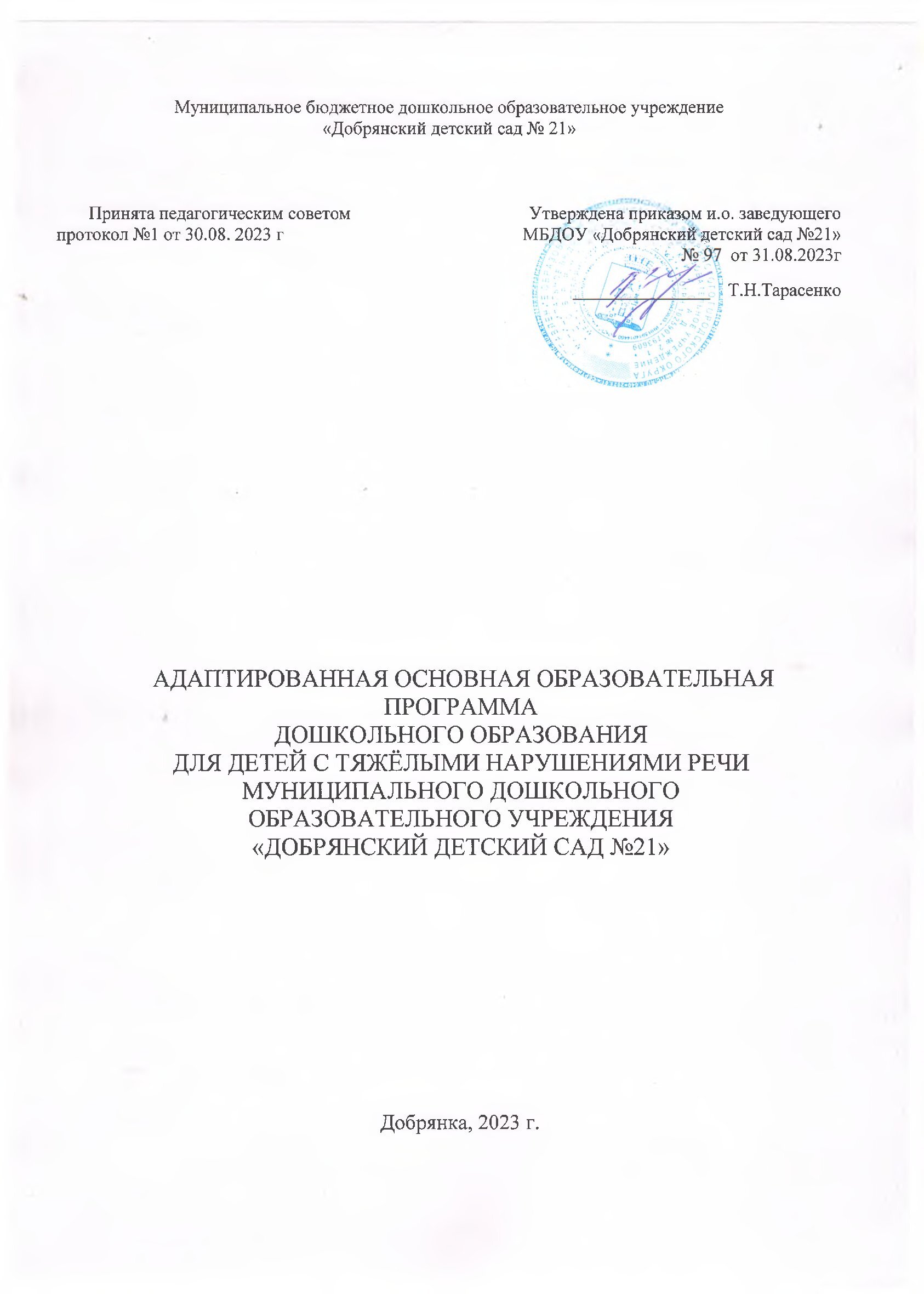 ОГЛАВЛЕНИЕАдаптированная основная образовательная программа дошкольного образования МБДОУ «Добрянский детский сад № 21» для детей с тяжелыми нарушениями речи (далее АООП ТНР) состоит из обязательной части и части, формируемой участниками образовательных отношений. Обе части являются взаимодополняющими и необходимыми.Пояснительная записка, описывающая обязательную часть АООП ДОУ, соответствует ФАООП ДО.2.1 Содержательный разделСодержание Программы определяется в соответствии с направлениями развития ребенка, соответствует основным положениям возрастной психологии и дошкольной педагогики и обеспечивает единство воспитательных, развивающих и обучающих целей и задач. Объем обязательной части АООП ДОУ соответствует федеральной адаптированной основной образовательной программе дошкольного образования, утвержденной приказом Минпросвещения России от 24.11.2022 № 1022, (далее – ФАООП ДО) и составляет не менее 60% от общего объема АООП ДОУ. Объем части, формируемой участниками образовательных отношений, – не более 40%, представлен Примерной адаптированной основной образовательной программой для детей с тяжелыми нарушениями речи (общим недоразвитием речи) с 3 до 7 лет, автор Н.В. Нищева, парциальной программой Коломийченко Л.В. Чугаева Г.И., Югова Л.И. «Дорогою добра» Сфера 2017г., Образовательной программой развития финансовой грамотности дошкольников «Открытия Феечки Копеечки» с учётом регионального компонента» под ред. Л.В. ЛюбимовойВ группах комбинированной направленности осуществляется совместное образование обучающихся с ТНР по основной образовательной программе дошкольного образования, имеющей в структуре раздел «Коррекционная работа/инклюзивное образование», при разработке которого учитываются особенности психофизического развития воспитанников с ОВЗ, определяющие организацию и содержание коррекционной работы специалистов (учителя- логопеда, учителя-дефектолога, педагога-психолога и др.). Воспитанник с ФФН или с заиканием получает образование по основной образовательной программе дошкольного образования, а воспитанник с ОНР - по адаптированной образовательной программе в соответствии с рекомендациями психолого-медико-педагогической комиссии.При включении воспитанника с ФФН в группу общеразвивающей направленности его образование осуществляется по основной образовательной программе дошкольного образования, имеющей в структуре раздел «Коррекционная работа/инклюзивное образование». При включении воспитанника с ОНР в группу общеразвивающей направленности, его образование осуществляется по адаптированной образовательной программе в соответствии с рекомендациями психолого-медико-педагогической комиссии.В соответствии с ФГОС, данная часть ООП ДО учитывает образовательные потребности, интересы и мотивы детей, членов их семей и педагогов и, в частности, ориентирована на:- специфику организации коррекционной работы/ инклюзивного образования и особенности психофизического развития детей с ОВЗ;- специфику национальных, социокультурных и иных условий, в которых осуществляется образовательная деятельность;- выбор тех парциальных образовательных программ и форм организации работы с детьми, которые в наибольшей степени соответствуют потребностям и интересам детей, а также возможностям педагогического коллектива;- сложившиеся традиции Организации или Группы.Содержание психолого-педагогической работы ориентировано на разностороннее развитие дошкольников с учетом их возрастных и индивидуальных особенностей. Задачи психолого- педагогической работы по формированию физических, интеллектуальных и личностных качеств детей решаются интегрированно в ходе освоения всех образовательных областей наряду с задачами, отражающими специфику каждой образовательной области, с обязательным психологическим сопровождением.Решение программных образовательных задач предусматривается не только в рамках непосредственно образовательной деятельности, но и в ходе режимных моментов — как в совместной деятельности взрослого и детей, так и в самостоятельной деятельности дошкольников.При определении структуры образовательного процесса педагогический коллектив опирался на положения концепции Л.С. Выготского «Схема развития любого вида деятельности такова: сначала она осуществляется в совместной деятельности со взрослыми, затем – в совместной деятельности со сверстниками и, наконец, становится самостоятельной деятельностью ребенка», и            взгляды Д.Б. Эльконина «Специфика дошкольного образования заключается в том, что обучение является по сути процессом усвоения содержания в видах деятельности».Структура образовательного процесса:- непосредственно образовательная деятельность;- занятие;- коррекционное сопровождение;- образовательная деятельность в режимных моментах; самостоятельная деятельность детей;- образовательная деятельность в семье.Непосредственно образовательная деятельность реализуется в совместной деятельности взрослого и ребенка в ходе различных видов детской деятельности (игровой, двигательной, познавательно-исследовательской, коммуникативной, продуктивной, музыкально-художественной, трудовой, а также чтения художественной литературы) или их интеграцию.Содержание Программы обеспечивает развитие личности воспитанника, мотивации и способностей в различных видах деятельности и общения; опосредует условия развития ребенка, открывающие возможности для его позитивной социализации, психофизического развития, развития инициативы и творческих способностей на основе Сотрудничества со взрослыми и сверстниками в соответствующих возрасту видах деятельности.Содержание программы охватывает следующие структурные единицы, представляющие направления развития и образования детей (далее - образовательные области):социально-коммуникативное развитие;познавательное развитие;речевое развитие;художественно-эстетическое развитие;физическое развитие.Воспитание и обучение осуществляется на русском языке - государственном языке Российской Федерации.2.2 Содержание образовательной деятельности в соответствии с направлениями развития ребенка, представленными в образовательных областях; Социально – коммуникативное развитие, познавательное, речевое, художественно – эстетическое, физическое приведены в ФАООП ДОСодержание вариативной части образовательной области, формируемой участниками образовательных отношений представлены:- Примерная адаптированная основная образовательная программа для детей с тяжелыми нарушениями речи (общим недоразвитием речи) с 3 до 7 лет, автор Н.В. Нищева.- Программа Коломийченко Л.В. Чугаева Г.И., Югова Л.И. «Дорогою добра» Целевой разделПояснительная записка. Часть основной образовательной программы дошкольного образования МБДОУ «Добрянский детский сад №21», формируемая участниками образовательных отношений составляет программа социально- -коммуникативного развития и социального воспитания дошкольников «Дорогою Добра», авторы: Коломийченко Л.В., Чугаева Г.И., Югова Л.И.Содержание программы построено в соответствии с ФГОС ДО и отражает основные направления приобщения дошкольников к различным аспектам социальной культуры. Технологическое сопровождение реализации программы осуществлено в соответствии с принципами:- последовательности и концентричности, обеспечивающими постепенное обогащение содержания различных сфер социальной культуры;- системности, предполагающим формирование у детей обобщенного представления о социальном мире;- интегративности, предусматривающим возможность реализации содержания социальной культуры в разных видах деятельности;- культуросообразности и регионализма, обеспечивающими становление различных сфер самосознания ребёнка на основе культуры своего народа;- «диалога культур», ориентирующим на понимание временной и исторической последовательности развития материальных и духовных ценностей.В соответствии с ФГОС ДО эффективность педагогического процесса, направленного на социально-коммуникативное развитие детей, предопределяется реализацией ряда условий, в числе которых:—	обеспечение эмоционального благополучия через непосредственное общение с каждым ребенком, уважительное отношение к его чувствам и потребностям;—	поддержка детской инициативы и самостоятельности в разных видах деятельности (игровой, исследовательской, проектной, познавательной и т.д.);—	наличие позитивных, доброжелательных отношений между детьми, в том числе принадлежащими к разным национально-культурным, религиозным общностям и социальным слоям, а также имеющими различные (в том числе ограниченные) возможности здоровья;—	развитие коммуникативных способностей детей, позволяющих разрешать конфликтные ситуации со сверстниками, умения детей работать в группе сверстников.Цель программы — своевременное, соответствующее возрастным, половым, этническим особенностям детей дошкольного возраста, и качественное, обеспечивающее достижение оптимального уровня, социально-коммуникативное развитие дошкольников.Реализация обозначенной цели осуществляется в процессе социального воспитания посредством решения разных групп задач. В соответствии с личностно-ориентированным подходом, который обеспечивает социально-коммуникативное развитие, предполагающее формирование базиса социальной культуры, проявляющейся в совокупности отношений (гуманного — к людям, бережного — к достояниям культуры как результатам человеческого труда, уважительного — к истории семьи, детского сада, страны, толерантного — ко всему иному в человеке — возрасту, полу, национальности, физическим возможностям и др.), задачи социального воспитания представлены по трем сферам: когнитивной (познавательные сведения), эмоционально-чувственной (интересы, потребности), поведенческой (способы взаимоотношений).Результативные аспекты социального воспитания в культурологической парадигме представлены теми изменениями, которые обнаруживаются в когнитивной, эмоционально-ценностной, поведенческой сферах социально-коммуникативного развития по мере приобщения ребенка к социокультурным ценностям, их интериоризации и культуротворчества.Результаты педагогической диагностики (мониторинга) социального воспитания в соответствии с ФГОС ДО могут использоваться для индивидуализации и профессиональной коррекции социально-коммуникативного развития, оптимизации работы с группой детей.В качестве целевых ориентиров социально-коммуникативного развития во ФГОС ДО представлены:—	 самостоятельность, целенаправленность и саморегуляция собственных действий как интегративные личностные качества, раскрывающие возможность ребенка без участия взрослого выбирать вид деятельности, Способы взаимодействия с другими людьми, пути решения прикладных и творческих задач, определять цели деятельности и выбирать действия по ее осуществлению в соответствии с заранее определяемым результатом; регулировать свое поведение в соответствии с нормами социальной культуры;— «эмоциональный интеллект» как способность распознавать, осознавать, принимать и регулировать эмоциональные состояния и чувства других людей и самого себя;— «социальный интеллект» как способность, проявляющаяся в умении использовать знания основ социальной культуры в объяснении и аргументации социального взаимодействия, в понимании мыслей, чувств, намерений других людей в ситуациях межличностного диалога, в прогнозировании последствий общения;— «эмоциональная отзывчивость» (эмпатия), проявляющаяся в сопереживании, сочувствии, сострадании, «сорадости», содействии сверстникам, литературным персонажам, взрослым людям в ситуациях социальной коммуникации.Программа «Дорогою Добра» реализуется на протяжении дошкольного возраста (от 3 до 7 лет) по разделам:- «Человек среди людей»;- «Человек в истории»;- «Человек в культуре»;- «Человек в своём крае» Каждый из разделов разделён на блоки. Соотношение блоков по различным возрастным группам определяется доминирующими основаниями социальной идентификации, особенностями психического и личностного развития детей. Каждый блок содержи ряд тем, отражающих различные направления процесса приобщения детей к социальной культуре. Наличие разделов, блоков и тем способствует системному и целенаправленному блочно – тематическому планированию процесса реализации программы. Технология реализации программы представлена блочно-тематическими планами и конспектами, предусматривающими использование различных средств, методов и форм социального воспитания, оптимальное сочетание специфических видов детской деятельности, включение элементов развивающей среды. В конце каждого раздела программы в зависимости от возрастного периода представлены показатели социально-коммуникативного развития, позволяющие определить его общий уровень.Образовательная программа развития финансовой грамотности дошкольников «Открытия Феечки Копеечки» с учётом регионального компонента» под ред. Л.В. ЛюбимовойЦелевой разделПояснительная записка. Часть основной образовательной программы дошкольного образования МБДОУ «Добрянский детский сад №21», формируемая участниками образовательных отношений составляет образовательная программа развития финансовой грамотности дошкольников «Открытия Феечки Копеечки» с учётом регионального компонента» под ред. Л.В. Любимовой, которая разработана во исполнение п. 5 ст. 12 Федерального закона от 29 декабря 2012г. № 273-ФЗ «Об образовании в Российской Федерации» и в соответствие с Приказом Министерства образования и науки Российской Федерации (Минобрнауки России) от 17 октября 2013г. № 1155 «Об утверждении федерального государственного образовательного стандарта дошкольного образования» (ФГОС ДО) и Федеральной образовательной программы дошкольного образования  соответствующей Порядку разработки и утверждения федеральных основных общеобразовательных программ, утверждённым приказом Министерства просвещения Российской Федерации от 30 сентября 2022 г. № 874 (зарегистрирован Министерством юстиции Российской Федерации 2 ноября 2022 г., регистрационный № 70809).Новизна авторской программы «Открытия Феечки Копеечки» создана с учетом национально-регионального компонента Пермского края и определяется возникшей потребностью в обновлении программного содержания дошкольного образования в рамках решения задач познавательного развития дошкольников через формирование элементарных и социально значимых навыков финансовой грамотности. Актуальность программы обусловлена:- значимостью подготовки ребенка к жизни, его умению ориентироваться в происходящих экономических событиях, а также необходимостью преемственности в изучении экономики: детским садом и школой;- отсутствием единой системы обучения детей дошкольного возраста навыкам финансовой грамотности, программного и методического обеспечения содержания данного направления в дошкольном образовании.Цели и задачи. формирование основ финансово-экономической грамотности дошкольников в процессе активной деятельности с учётом региональных особенностей Пермского края. Реализация цели осуществляется посредством решения следующих задач:формировать основы экономической культуры у дошкольников; создавать условия для формирования основ финансовой грамотности в процессе активного познания ребёнком окружающего мира: социума и самого себя в этом социуме, культуры, природы. содействовать проявлению интереса у детей к профессиональной деятельности взрослых;развивать умение творчески подходить к решению ситуаций, связанных с экономическими отношениями посредством игровых действий.Программа построена в соответствии с требованиями государственного образовательного стандарта и имеет следующие направления:создание условий развития ребёнка, открывающих возможности для его позитивной социализации; развитие инициативы и творческих способностей на основе сотрудничества со взрослыми и сверстниками; соответствующие возрасту виды деятельности и культурные практики. Особенности организации образовательного процессаПрограмма учитывает национально-культурные, демографические, климатические условия Пермского края. Реализация регионального компонента осуществляется через знакомство с особенностями, историческими географическими, экономическими, г. Перми и Пермского края (ПАРМЫ). На этапе дошкольного детства очень важно, чтобы в процессе образования ребенок знал и понимал свою родную культуру, умел взаимодействовать с представителями других национальностей, ценил многообразие мира. В системе развивающего обучения все более важную роль играет культурная среда. Знакомясь с родным краем, ребёнок учится осознавать себя живущим в определенный временной период, в определенных условиях, в существующих традициях и нормах поведения, принятых в обществе.Подходы к организация образовательного процесса осуществляется посредством комплексного, личностно-развивающего и деятельностного подходов.Возрастные особенности детейВ соответствии с Законом об образовании и ФГОС ДО содержания программы направлено на постепенное, последовательное развитие финансовой грамотности детей дошкольного возраста от 3 до 7 лет с учётом их возрастных особенностей.Планируемые результаты освоения программы успешная социализация воспитанников в различных жизненных условиях; приближенность знаний к реальной действительности, начало экономического мышления, интерес к социальным явлениям, происходящим в общественной жизни; знания о новых профессиях и их специфике, финансовой составляющей, умение рассказывать о них; обогащённый словарный запас, связанный с областью экономики, трудовой деятельностью людей современных профессий; воспитание у детей социально ответственного поведения, сострадания, милосердия, отзывчивости, взаимопомощи, гражданской позиции, что выражается в уменьшении конфликтных ситуаций; общительность, чувство собственного достоинства, ответственность, стремление доводить начатое дело до конца;здоровый интерес к деньгам осознание правил их честного приобретения, взаимосвязи понятий «труд-деньги», понимание факта купли-продажи; умение применять полученные знания в повседневной жизни.Программа реализуется посредством 3 модулей: Модуль I. «Семейный круг»Модуль II «Копилка»Модуль III «Богатство Пармы» Педагогическая диагностика достижения планируемых результатов по финансовой грамотности	В соответствии с ФГОС ДО диагностика (мониторинг) проводится в рамках оценки индивидуального развития детей дошкольного возраста (п.3.2.3). Диагностическим материалом служат наблюдения, беседы, дидактические и сюжетно-ролевые игры.	Для проведения процедуры педагогической диагностики используются методические рекомендации Е.А.Курак, А.Д.Шатовой, Е.Г.Юдиной, Г.Б.Степановой, Е.Н.Денисовой (приложение 5). Используется трёхбалльная система оценки: 3 – обычно, 2 – иногда, 1 – очень редко. Положения, приведённые в приложении 5, носят ориентировочный характер. Исходя из данных показателей, педагоги могут сами дополнять схему и трансформировать её в более удобную для себя форму.Содержательный разделСодержание образовательной деятельности в соответствии с направлениями развития ребёнка, представленными в пяти образовательных областяхРеализация программы осуществляется на протяжении всего дошкольного детства с 3до 7 лет. Направления содержания программы:- создание условий развития ребенка;- развитие инициативы и творческих способностей; - организация всех видов деятельности и культурных практик.Работа с дошкольниками в рамках освоения программы планируется в соответствии с ФГОС ДО и предполагает освоение образовательного материала в рамках организации НОД, в совместной деятельности взрослого и детей, самостоятельной детской деятельности, в ходе режимных моментов. Каждый модуль имеет своё содержание и свои задачи.Модуль I «Семейный круг». Содержание модуля представлено пятью разделами: - «Феечка Копеечка знакомится с профессиями» – профессии родителей, труд); - «Как Феечка Копеечка стала рачительной хозяйкой» – полезные привычки;- «Азы домашней бухгалтерии с Феечкой Копеечкой»;- «Феечка Копеечка учит быть помощником в семье» – домашние обязанности;- «Как Феечка Копеечка управляла своими желаниями». Модуль II «Копилка». Содержание модуля представлено четырьмя разделами:- «Как Феечка Копеечка узнала, что такое деньги» – для детей от 3 до 7 лет;- «Феечка Копеечка – коллекционер, или какие деньги бывают – для детей от 3 до 7 лет;- «Где живут деньги» – для детей от 4 до 7 лет;- «Феечка Копеечка на Пермской печатной фабрике Гознака – для детей от 5до 7 лет.Модуль III «Богатство Пармы». Содержание модуля представлено восьмью разделами:- «Растут ли булки на деревьях» – для детей от 3 до 7 лет; - «Путешествие Феечки Копеечки по молочной реке» – для детей от 4 до 7 лет – для детей от 3 до 7 лет;- «Зелёное золото» – для детей от 4 до 7 лет;- «Пермяк – солёные уши» – для детей от 4 до 7 лет;- «Как люди помогли Феечке Копеечке самолёт собрать» – для детей от 5 до 7 лет;- «От руды до металла» – для детей от 5 до 7 лет;- «Чёрное и голубое золото» (нефть и газ) – для детей от 6 до 7 лет;- «Как Феечка Копеечка с царицей Химией подружилась» – для детей от 6 до 7 лет.Организационный раздел	Реализуя содержание программы, необходимо создавать условия, чтобы дети о многом догадывались самостоятельно, получали от этого удовольствие.	Обязательным условием взаимодействия педагога с детьми является создание развивающей среды, насыщенной социально значимыми образцами деятельности и общения, способствующей формированию таких качеств личности, как: активность, инициативность, доброжелательность. Особенности взаимодействия педагогов с семьями воспитанников	Родители воспитанников имеют право активно участвовать в образовательном процессе, любых мероприятиях ДОУ, вносить предложения в содержание, формы и виды деятельности по тематическим проектам и включаться в их исполнение. Поэтому в реализации содержания программы родители являются участниками и субъектами образовательного процесса на правах активных партнёров (особенно это предполагает модуль I «Семейный круг».	Формы работы с семьёй:оформление тематических альбомов, лэпбуков, изготовление атрибутов к играмссылки на сайты и интернет ресурсыпроекты, культурные практикимастер-классы экскурсии, деловые игрысобрания консультациипамятки и пр.Перечень материалов и оборудования развивающей предметно-пространственной среды представлены В ООП ДОУ (раздел материально – техническое обеспечение)Взаимодействие взрослых с детьмиЛичностно-развивающее взаимодействие со взрослым предполагает индивидуальный подход к каждому ребенку с ТНР: учет его возрастных и индивидуальных особенностей, характера, привычек, предпочтений. При таком взаимодействии в центре внимания взрослого находится личность ребенка, его чувства, переживания, стремления, мотивы. Оно направлено на обеспечение положительного самоощущения ребенка, на развитие его способностей и расширение возможностей для их реализации. Взаимодействие взрослых с детьми с ТНР является важнейшим фактором развития ребенка с нарушением речи и пронизывает все направления образовательной деятельности.Содержание части, формируемой участниками образовательных отношений осуществляется в формате тематического планирования образовательного процесса в ДОУ и реализации недельных образовательных проектов, обеспечивающих моделирование условий СОдеятельности, СОтрудничества, СОтворчества, т. е личностно – ориентированный характер взаимодействия взрослого и ребенка.С помощью взрослого и в самостоятельной деятельности ребенок ТНР учится познавать окружающий мир, играть, рисовать, общаться с окружающими. Процесс приобщения к культурным образцам человеческой деятельности (культуре жизни, познанию мира, речи, коммуникации, и прочим), приобретения культурных умений при взаимодействии со взрослыми и в самостоятельной деятельности в предметной среде называется процессом овладения культурными практиками.Процесс приобретения общих культурных умений во всей его полноте возможен только в том случае, если взрослый выступает в этом процессе в роли партнера, а не руководителя, поддерживая и развивая мотивацию ребенка. Партнерские отношения взрослого и ребенка в детском саду и в семье являются разумной альтернативой двум диаметрально противоположным подходам: прямому обучению и образованию, основанному на идеях «свободного воспитания». Основной функциональной характеристикой партнерских отношений является равноправное относительно ребенка включение взрослого в процесс деятельности. Взрослый участвует в реализации поставленной цели наравне с детьми, как более опытный и компетентный партнер.Для личностно-порождающего взаимодействия характерно принятие ребенка таким, какой он есть, и вера в его способности. Взрослый не подгоняет ребенка под какой-то определенный «стандарт», а строит общение с ним с ориентацией на достоинства и индивидуальные особенности ребенка, его характер, привычки, интересы, предпочтения. Он сопереживает ребенку в радости и огорчениях, оказывает поддержку при затруднениях, участвует в его играх и занятиях. Взрослый старается избегать запретов и наказаний. Ограничения и порицания используются в случае крайней необходимости, не унижая достоинство ребенка. Такой стиль воспитания обеспечивает ребенку чувство психологической защищенности, способствует развитию его индивидуальности, положительных взаимоотношений со взрослыми и другими детьми.В области социально-коммуникативного развития основными задачами образовательной деятельности являются создание условий для дальнейшего развития общения ребенка со взрослыми и с другими детьми.С этой целью много внимания уделяется стимулированию ребенка к общению на основе понимания речи и собственно речевому общению ребенка. Взрослые играют с ребенком с ТНР, используя различные предметы, речевые и жестовые игры при этом активные действия ребенка и взрослого чередуются; показывает образцы действий с предметами; создает предметно- развивающую среду для самостоятельной игры-исследования; поддерживает инициативу ребенка в общении и предметно-манипулятивной активности, поощряет его действия.Взрослый способствует развитию у ребенка интереса и доброжелательного отношения к другим детям: создает безопасное пространство для взаимодействия детей, насыщая его разнообразными предметами, наблюдает за активностью детей в этом пространстве, поощряет проявление интереса детей друг к другу и просоциальное поведение, называя детей по имени, комментируя (вербализируя) происходящее. Особое значение в этом возрасте приобретает вербализация различных чувств детей, возникающих в процессе взаимодействия: радости, злости, огорчения, боли и т. п., которые появляются в социальных ситуациях. Взрослый продолжает поддерживать стремление ребенка к самостоятельности в различных повседневных ситуациях и при овладении навыками самообслуживания.Педагоги предоставляют детям с ТНР возможность выражать свои переживания, чувства, взгляды, убеждения и выбирать способы их выражения, исходя из имеющегося у них опыта, в том числе средств речевой коммуникации. Эти возможности свободного самовыражения играют ключевую роль в развитии речи и коммуникативных способностей, расширяют словарный запас и умение логично и связно выражать свои мысли, развивают готовность принятия на себя ответственности в соответствии с уровнем развития.Взрослые способствуют развитию у детей социальных навыков: при возникновении конфликтных ситуаций не вмешиваются, позволяя детям решить конфликт самостоятельно и помогая им только в случае необходимости. В различных социальных ситуациях дети учатся договариваться, соблюдать очередность, устанавливать новые контакты.В сфере развития социальных отношений и общения со сверстниками взрослый наблюдает за спонтанно складывающимся взаимодействием детей между собой в различных игровых и/или повседневных ситуациях; в случае возникающих между детьми конфликтов не спешит вмешиваться; обращает внимание детей на чувства, которые появляются у них в процессе социального взаимодействия; утешает детей в случае обиды и обращает внимание на то, что определенные действия могут вызывать обиду.В сфере развития игровой деятельности педагоги создают условия для свободной игры детей, организуют и поощряют участие детей с ТНР в дидактических и творческих играх и других игровых формах; поддерживают творческую импровизацию в игре. У детей развивают стремление играть вместе со взрослыми и с другими детьми на основе личных симпатий. Детей знакомят с адекватным использованием игрушек, в соответствии с их функциональным назначением, воспитывая у них умение соблюдать в игре элементарные правила поведения и взаимодействия на основе игрового сюжета. Взрослые обучают детей с ТНР использовать речевые и неречевые средства общения в процессе игрового взаимодействия. Активно поощряется желание детей самостоятельно играть в знакомые игры. Взрослые стимулируют желание детей отражать в играх свой жизненный опыт, включаться в различные игры и игровые ситуации по просьбе взрослого, других детей или самостоятельно, расширяя их возможности использовать приобретенные игровые умения в новой игре. Используют дидактические игры и игровые приемы в разных видах деятельности и при выполнении режимных моментов.Овладение речью (диалогической и монологической) детьми с ТНР не является изолированным процессом, оно происходит естественным образом в процессе коммуникации: во время обсуждения детьми (между собой или со взрослыми) содержания, которое их интересует, действий, в которые они вовлечены. Таким образом, стимулирование речевого развития является сквозным принципом ежедневной педагогической деятельности во всех образовательных областях.Ребенок учится брать на себя ответственность за свои решения и поступки. Ведь взрослый везде, где это возможно, предоставляет ребенку право выбора того или действия. Признание за ребенком права иметь свое мнение, выбирать занятия по душе, партнеров по игре способствует формированию у него личностной зрелости и, как следствие, чувства ответственности за свой выбор.Ребенок приучается думать самостоятельно, поскольку взрослые не навязывают ему своего решения, а способствуют тому, чтобы он принял собственное. Ребенок учится адекватно выражать свои чувства. Помогая ребенку осознать свои переживания, выразить их словами, взрослые содействуют формированию у него умения проявлять чувства социально приемлемыми способами.Ребенок учится понимать других и сочувствовать им, потому что получает этот опыт из общения со взрослыми и переносит его на других людей.Характер взаимодействия с другими детьмиРечевое развитие ребенка связано с умением вступать в коммуникацию с другими людьми, в том числе и со сверстниками, умением слушать, воспринимать речь говорящего и реагировать на нее собственным откликом, адекватными эмоциями, то есть тесно связано с социально- коммуникативным развитием. Полноценное речевое развитие помогает дошкольнику устанавливать контакты, делиться впечатлениями с другими детьми. Оно способствует взаимопониманию, разрешению конфликтных ситуаций между детьми, регулированию речевых действий. Речь как важнейшее средство общения позволяет каждому ребенку участвовать в беседах, играх, проектах, спектаклях, занятиях и др., проявляя при этом свою индивидуальность.Если дети с нормальным речевым развитием в 3-4 года начинают чаще и охотнее вступать в общение со сверстниками ради участия в общей игре или продуктивной деятельности, то для детей с ТНР это является достаточно сложным.У детей младшего возраста с ТНР можно наблюдать желание вступать в контакт со сверстниками, но им, в силу речевого нарушения, трудно, а часто, недоступно, даже элементарное ситуативно-деловое общение, включающее умение слушать собеседника. Чаще всего, они могут только с помощью взрослого выходить из конфликтных ситуаций.Поэтому столь важно включать детей с ТНР в непосредственное игровое, предметно- практическое взаимодействие с другими детьми для преодоления их речевого и неречевого негативизма. На начальном этапе взаимодействия детей с ТНР очень важна роль взрослого.У детей с ТНР среднего дошкольного возраста начинают формироваться взаимосвязанные стороны коммуникативной способности. Они проявляют желание вступать в контакт с другими детьми. Они уже бывают способные организовывать общение, включающее умение слушать сверстника, умение выходить из конфликтных ситуаций. В определенном смысле дети с ТНР этого возраста начинают овладевать элементарными знаниями норм и правил, которым необходимо следовать при общении со сверстниками. Поэтому роль взрослого, являющегося коммуникатором, остается значительной и этот период.Система отношений ребенка к миру, к другим людям, к себе самомуВажным для определения показателей целостного развития ребенка с ТНР является то, как у ребенка формируются отношение к миру, к другим людям, к себе самому. Любые отклонения в формирующейся «картине мира» ребенка могут приводить к возможным отклонениям в развитии. Они могут свидетельствовать о нарушениях развития.Исходя из того, что Программа строится на основе общих закономерностей развития личности детей дошкольного возраста с учетом сензитивных периодов в развитии, важно соотнести наиболее значимые показатели развития, которые формируют систему отношений ребенка к миру, к другим людям, к себе самому. Степень реального развития этих характеристик и способности ребенка их проявлять к моменту перехода на следующий уровень образования могут существенно варьироваться у разных детей с ТНР в силу различий в условиях жизни и индивидуальных особенностей развития конкретного ребенка.Взрослым важно наблюдать за ребенком, стремиться оказать ему помощь и поддержку при нарушениях, возникающих в этой системе отношений. Для детей с проблемами речевого развития наиболее характерными являются нарушения, связанные с вербализацией своих чувств, эмоций, пониманием особенностей эмоционального общения, общения на основе понимания речи, собственно речевого общения.В ходе эмоционального общения ребенка закладываются потенциальные возможности дальнейшего его развития, создается основа для формирования таких личностных характеристик, как положительное самоощущение, инициативность, любознательность, доверие и доброжелательное отношение к окружающим людям.Для формирования системы отношений ребенка к миру, к другим людям, к себе самому значимо, чтобы ребенок проявлял настойчивость в достижении результата своих действий, проявлял самостоятельность в бытовых и игровых действиях, владел простейшими навыками самообслуживания.Наиболее сложной для ребенка с ТНР младшего дошкольного возраста является вербализация своих действий, речевое общение, поэтому столь важно, чтобы ребенок с ТНР воспринимал смыслы в различных ситуациях общения со взрослыми, активно подражал им в движениях и действиях, умел действовать согласованно.Необходимо стимулировать желание детей с ТНР во взаимодействии со взрослым проявлять интерес к сверстникам, наблюдать за их действиями и подражать им. Дляформирования отношений ребенка к миру, к другим людям, к себе важно чтобы взаимодействие с ровесниками было окрашено яркими эмоциями, в кратковременной игре он стремился воспроизводить действия взрослого, впервые осуществляя игровые замещения.Взрослые создают условия для того, чтобы окружающий мир был представлен ребенку с ТНР во всем его многообразии, а этому будет способствовать слушание стихов, песенок, коротких сказок, рассматривание картинок, слушание и движения под музыку. Для формирования «картины мира» ребенка важно, чтобы он проявлял эмоциональный отклик на эстетические впечатления, охотно включался в продуктивные виды детской деятельности, проявлял двигательную активность.К концу дошкольного возраста происходят существенные изменения в эмоциональной сфере детей с ТНР. Продолжает развиваться способность детей понимать эмоциональное состояние другого человека - сочувствие - даже тогда, когда они непосредственно не наблюдают его эмоциональных переживаний. К концу дошкольного возраста у них формируются обобщенные эмоциональные представления, что позволяет им предвосхищать последствия своих действий. Это существенно влияет на эффективность произвольной регуляции поведения и речи. Благодаря таким изменениям в эмоциональной сфере поведение дошкольника с ТНР становится менее ситуативным и чаще выстраивается с учетом интересов и потребностей других людей.В результате освоения Программы ребенок с ТНР, преодолевая речевые нарушения, овладевает основными культурными способами деятельности, проявляет инициативу и самостоятельность в игре, общении, конструировании и других видах детской активности. Способен выбирать себе род занятий, участников по совместной деятельности. Он положительно относится к миру, другим людям и самому себе, обладает чувством собственного достоинства. Активно взаимодействует со сверстниками и взрослыми, участвует в совместных играх. Способен договариваться, учитывать интересы и чувства других, сопереживать неудачам и радоваться успехам других, адекватно проявляет свои чувства, в том числе чувство веры в себя, старается разрешать конфликты. Ребенок обладает воображением, которое реализуется в разных видах деятельности и прежде всего в игре. Ребенок владеет разными формами и видами игры, различает условную и реальную ситуации, следует игровым правилам. Он достаточно хорошо, при необходимости взаимодействуя со взрослым, владеет устной речью, может высказывать свои мысли и желания, использовать речь для выражения своих мыслей, чувств и желаний, построения речевого высказывания в ситуации общения, может выделять звуки в словах, у ребенка складываются предпосылки грамотности. Формы взаимодействия в ходе реализации образовательных областей в соответствии с возрастными особенностями воспитанников.2.4 Взаимодействие педагогического коллектива с семьями дошкольниковЦели и задачи партнерства с родителями (законными представителями)Семья является институтом первичной социализации и образования, который оказывает большое влияние на развитие ребенка в младенческом, раннем и дошкольном возрасте.Семья – социальный микромир, отражающий в себе всю совокупность общественных отношений: к труду, событиям внутренней и международной жизни, культуре, друг к другу, порядку в доме, семейному бюджету и хозяйству, книге, соседям, друзьям, природе и животным. Семья – первичный коллектив, который даёт человеку представления о жизненных целях и ценностях.В современных условиях дошкольное образовательное учреждение является единственным общественным институтом, регулярно и неформально взаимодействующим с семьей, то есть имеющим возможность оказывать на неё определенное влияние.В соответствии с ФЗ «Об образовании в Российской Федерации»:Родители (законные представители) несовершеннолетних обучающихся имеют преимущественное право на обучение и воспитание детей перед всеми другими лицами. Они обязаны заложить основы физического, нравственного и интеллектуального развития личности ребенка.Органы государственной власти и органы местного самоуправления, образовательные организации оказывают помощь родителям (законным представителям) несовершеннолетних обучающихся в воспитании детей, охране и укреплении их физического и психического здоровья, развитии индивидуальных способностей и необходимой коррекции нарушений их развития.Успешное взаимодействие педагогов и родителей возможно лишь в том случае, если детский сад знаком с воспитательными возможностями семьи ребенка, а семья имеет представление о дошкольном учреждении, которому доверяет воспитание ребенка. Это позволяет оказывать друг другу необходимую поддержку в развитии ребенка, привлекать имеющиеся педагогические ресурсы для решения общих задач воспитания.Таким образом, ведущие цели взаимодействия:создание необходимых условий для формирования ответственных взаимоотношений с семьями воспитанников;развитие компетентности родителей (способности разрешать разные типы социальнo- педагогических ситуаций, связанных с воспитанием ребенка);обеспечение права родителей на уважение и понимание, на участие в жизни детского сада;преодоление субординации, монологизма в отношениях друг с другом (отказ от привычки критиковать друг друга, умение видеть друг в друге не средство решения своих проблем, а полноправных партнеров, сотрудников).Основные задачи взаимодействия детского сада с семьей:изучение отношения педагогов и родителей к различным вопросам воспитания, обучения, развития детей, условий организации разнообразной деятельности в детском саду и семье;знакомство педагогов и родителей с лучшим опытом воспитания в детском саду и семье, а также с трудностями, возникающими в семейном и общественном воспитании дошкольников;информирование друг друга об актуальных задачах воспитания и обучения детей и о возможностях детского сада и семьи в решении данных задач;создание в детском саду условий для разнообразного по содержанию и формам сотрудничества, способствующего развитию конструктивного взаимодействия педагогов и родителей с детьми;привлечение семей воспитанников к участию в совместных с педагогами мероприятиях, организуемых в районе (городе, области);поощрение родителей за внимательное отношение к разнообразным стремлениям и потребностям ребенка, создание необходимых условий для их удовлетворения в семье.В основу совместной деятельности семьи и дошкольного учреждения заложены следующие принципы:единый подход к процессу воспитания ребёнка;открытость дошкольного учреждения для родителей;взаимное доверие во взаимоотношениях педагогов и родителей;уважение и доброжелательность друг к другу;дифференцированный подход к каждой семье;равноправие ответственности родителей и педагогов.Взаимодействие с семьей в духе партнерства в деле образования и воспитания детей является предпосылкой для обеспечения их полноценного развития.Методы и формы работы с родителямиВ современной науке принято выделять несколько групп методов и форм работы с родителями:- наглядно-информационные (нацелены на знакомство родителей с условиями, задачами, содержанием и методами воспитания детей, способствуют преодолению поверхностного суждения о роли детского сада, оказывают практическую помощь семье. К ним относятся фотографии, выставки детских работ, стенды, ширмы, папки-передвижки, а также аудиозаписи бесед с детьми, видеофрагменты организации различных видов деятельности, режимных моментов и др.);- информационно-аналитические (способствуют организации общения с родителями, их основной задачей является сбор, обработка и использование данных о семье каждого воспитанника, общекультурном уровне его родителей, наличии у них необходимых педагогических знаний, отношении в семье к ребёнку, запросах, интересах, потребностях родителей в психолого-педагогической информации. Только на основе анализа этих данных возможно осуществление индивидуального, личностно-ориентированного подхода к ребёнку в условиях дошкольного учреждения и построение грамотного общения с родителями);- досуговые (обеспечивают установление теплых неформальных отношений между педагогами и родителями, а также более доверительных отношений между родителями и детьми. К ним относятся проведение педагогами дошкольных учреждений совместных праздников и досугов);- информационно-ознакомительные (нацелены на преодоление поверхностных представлений о работе дошкольного учреждения путем ознакомления родителей с самим дошкольным учреждением, с особенностями его работы и педагогами. К ним можно отнести «Дни открытых дверей», «Панорама мероприятий» и др.).В образовательном процессе дошкольного учреждения активно используются как традиционные, так и нетрадиционные формы работы с родителями воспитанников: родительские собрания; индивидуальные и групповые консультации; беседы; посещения на дому; родительские тренинги; практикумы; сайт ДОУ и закрытые группы в сети интернет; психолого - педагогические гостиные; круглые столы; медиапроекты; детско-родительские проекты; привлечение родителей к организации и проведению образовательной деятельности и др.Одной из наиболее доступных форм установления связи с семьей являются педагогические беседы с родителями. Беседа может быть как самостоятельной формой, так и применяться в сочетании с другими, например, она может быть включена в собрание, посещение семьи. Целью педагогической беседы является обмен мнениями по тому или иному вопросу, ее особенность заключается в активном участии и воспитателя, и родителей. Беседа может возникать стихийно по инициативе и родителей, и педагога.Практикумы организуются с целью выработки у родителей педагогических умений по воспитанию детей, эффективному расширению возникающих педагогических ситуаций, тренировка педагогического мышления.Проведение «Дней (недели) открытых дверей» нацелено на ознакомление родителей со спецификой дошкольного образования, позволяет избежать многих конфликтов, вызванных незнанием и непониманием родителями специфики организации образовательного процесса детского сада.Тематические консультации помогают ответить на все вопросы, интересующие родителей. Отличие консультации от беседы в том, что беседы предусматривают диалог, его ведет организатор бесед. Педагог стремится дать родителям квалифицированный совет, чему-то научить, помогает ближе узнать жизнь семьи и оказать помощь там, где больше всего нужна, побуждает родителей серьезно присматриваться к детям, задумываться над тем, какими путями их лучше воспитывать. Главное назначение консультации – родители убеждаются в том, что в детском саду они могут получить поддержку и совет.Детско-родительские проекты – форма общения родителей, детей и педагогов, обеспечивающая непосредственное участие родителей в образовательном процессе. Стимулирующая познавательный интерес, как детей, так и взрослых.Достаточно эффективными являются такие познавательные формы работы, детско- родительские фестивали, психолого - педагогическая гостиная, круглый стол и проч. Такие формы направлены на установление неформальных контактов с родителями, привлечение их внимания к детскому саду. Нетрадиционные познавательные формы предназначены для ознакомления родителей с особенностями возрастного и психологического развития детей, рациональными методами и приемами воспитания для формирования у родителей практических навыков.Наиболее востребованной формой работы с родителями является наглядная пропаганда – целенаправленное систематическое применение наглядных средств, в целях ознакомления родителей с задачами, содержанием, методами воспитания в детском саду, оказания практической помощи семье:уголок для родителей (содержит материалы информационного характера – правила для родителей, распорядок дня, объявления различного характера; материалы, освещающие вопросы воспитания детей в детском саду и семье);разнообразные выставки (выставки детских работ, тематические выставки по определенному разделу программы);информационные листки (объявления о собраниях, событиях, экскурсиях, просьбы о помощи, благодарность добровольным помощникам и т.д.);папки–передвижки (формируются по тематическому принципу) и другие.В содержание психолого-педагогической работы по освоению детьми образовательных областей включены разнообразные формы работы с родителями воспитанников: родительские собрания; беседы; консультативные встречи; мастер-классы; открытые просмотры; дни открытых дверей; семинары-практикумы; совместные проекты; конференции; викторины и др.2.5 Программа коррекционной работы с детьми с ТНР (содержание образовательной деятельности по профессиональной коррекции нарушений развития детей (коррекционная программа))Программа коррекционной работы обеспечивает:выявление особых образовательных потребностей детей с ТНР, обусловленных недостатками в их психофизическом и речевом развитии;осуществление индивидуально-ориентированной психолого-медико-педагогической помощи воспитанникам с ТНР с учетом их психофизического, речевого развития, индивидуальных возможностей и в соответствии с рекомендациями психолого-медико- педагогической комиссии;возможность освоения детьми с ТНР адаптированной основной образовательной программы дошкольного образования.Задачи программы:определение особых образовательных потребностей детей с ТНР, обусловленных уровнем их речевого развития и степенью выраженности нарушения;коррекция речевых нарушений на основе координации педагогических, психологических и медицинских средств воздействия;оказание родителям (законным представителям) детей с ТНР консультативной и методической помощи по особенностям развития детей с ТНР и направлениям коррекционного воздействия.Программа коррекционной работы предусматривает:проведение индивидуальной и подгрупповой логопедической работы, обеспечивающей удовлетворение особых образовательных потребностей детей с ТНР с целью преодоления неречевых и речевых расстройств;достижение уровня речевого развития, оптимального для ребёнка, и обеспечивающего возможность использования освоенных умений и навыков в разных видах детской деятельности и в различных коммуникативных ситуациях;обеспечение коррекционной направленности при реализации содержания образовательных областей и воспитательных мероприятий;психолого-педагогическое сопровождение семьи (законных представителей) с целью ее активного включения в коррекционно-развивающую работу с детьми; организацию партнерских отношений с родителями (законными представителями).Коррекционно-развивающая работа всех педагогических работников дошкольной образовательной организации включает:системное и разностороннее развитие речи и коррекцию речевых расстройств (с учетом уровня речевого развития, механизма, структуры речевого дефекта у детей с ТНР);социально-коммуникативное развитие;развитие и коррекцию сенсорных, моторных, психических функций у детей с ТНР;познавательное развитие,развитие высших психических функций;коррекцию нарушений развития личности, эмоционально - волевой сферы с целью максимальной социальной адаптации ребёнка с ТНР;различные формы просветительской деятельности (консультации, собрания, лекции, беседы, использование информационных средств), направленные на разъяснение участникам образовательных отношений, в том числе родителей (законных представителей), вопросов, связанных с особенностями образования детей с ТНР.Программа коррекционной работы предусматривает вариативные формы специального сопровождения детей с ТНР. Варьироваться могут степень участия специалистов сопровождения, а также организационные формы работы, что способствует реализации и развитию потенциальных возможностей детей с ТНР и удовлетворению их особых образовательных потребностей.Результаты освоения программы коррекционной работы определяются состоянием компонентов языковой системы и уровнем речевого развития (I уровень; II уровень; III уровень, IV уровень, ФФН), механизмом и видом речевой патологии (анартрия, дизартрия, алалия, афазия, ринолалия, заикание), структурой речевого дефекта обучающихся с ТНР, наличием либо отсутствием предпосылок для появления вторичных речевых нарушений и их системных последствий (дисграфия, дислексия, дискалькулия в школьном возрасте).Общими ориентирами в достижении результатов программы коррекционной работы являются:сформированность фонетического компонента языковой способности в соответствии с онтогенетическими закономерностями его становления;совершенствование лексического, морфологического (включая словообразовательный), синтаксического, семантического компонентов языковой способности;овладение арсеналом языковых единиц различных уровней, усвоение правил их использования в речевой деятельности;сформированность предпосылок метаязыковой деятельности, обеспечивающих выбор определенных языковых единиц и построение их по определенным правилам; сформированность социально-коммуникативных навыков;сформированность психофизиологического, психологического и языкового уровней, обеспечивающих в будущем овладение чтением и письмом.Общий объем образовательной программы для детей с тяжелыми нарушениями речи (ТНР), которая должна быть реализована в образовательной организации в группах компенсирующей и комбинированной направленности, планируется в соответствии с возрастом воспитанников, уровнем их речевого развития, спецификой дошкольного образования для данной категории детей. Образовательная программа для детей с тяжелыми нарушениями речи регламентирует образовательную деятельность, осуществляемую в процессе организации различных видов детской деятельности (игровой, коммуникативной, познавательно-исследовательской, продуктивной, музыкально-художественной и др.) с квалифицированной коррекцией недостатков речеязыкового развития детей, психологической, моторно-двигательной базы речи, профилактикой потенциально возможных трудностей в   овладении грамотой и   обучении в целом, реализуемую в ходе режимных моментов; самостоятельную деятельность детей с тяжелыми нарушениями речи; взаимодействие с семьями детей по реализации образовательной программы дошкольного образования для детей с  ТНР.Специальные условия для получения образования детьми с тяжелыми нарушениями речисоздание предметно-пространственной развивающей образовательной среды, учитывающей особенности детей с ТНР; использование специальных дидактических пособий, технологий, методик и других средств обучения (в том числе инновационных и информационных), разрабатываемых образовательной организацией; реализацию комплексного взаимодействия, творческого и профессионального потенциала специалистов образовательных организаций при реализации АООП; проведение групповых и индивидуальных коррекционных занятий с логопедом (не реже 2х раз в неделю) и психологом; обеспечение эффективного планирования и реализации в организации образовательной деятельности, самостоятельной деятельности детей с ТНР, режимных моментов с использованием вариативных форм работы, обусловленных учетом структуры дефекта детей с тяжелыми нарушениями речи.Такой системный подход к пониманию специальных условий образования, обеспечивающих эффективность коррекционно-развивающей работы с детьми, имеющими тяжелые нарушения речи, позволит оптимально решить задачи их обучения и воспитания в дошкольном возрасте.Коррекционно-развивающая работа с детьми с ТНР основывается на результатах комплексного всестороннего обследования каждого ребенка. Обследование строится с учетом следующих принципов:Принцип комплексного изучения ребенка с тяжелыми нарушениями речи, позволяющий обеспечить всестороннюю оценку особенностей его развития. Реализация данного принципа осуществляется в трех направлениях:а) анализ первичных данных, содержащих информацию об условиях воспитания ребенка, особенностях раннего речевого и психического развития ребенка; изучение медицинской документации, отражающей данные о неврологическом статусе таких детей, их соматическом и психическом развитии, состоянии слуховой функции, получаемом лечении и его эффективности и прочее;б) психолого-педагогическое изучение детей, оценивающее соответствие его интеллектуальных, эмоциональных, деятельностных и других возможностей показателям и нормативам возраста, требованиям образовательной программы;в) специально организованное логопедическое обследование детей, предусматривающее определение состояния всех компонентов языковой системы в условиях спонтанной и организованной коммуникации.Принцип учета возрастных особенностей детей, ориентирующий на подбор и использование в процессе обследования таких методов, приемов, форм работы и лексического материала, которые соответствуют разным возрастным возможностям детей.Принцип динамического изучения детей, позволяющий оценивать не отдельные, разрозненные патологические проявления, а общие тенденции нарушения речеязыкового развития и компенсаторные возможности детей.Принцип качественного системного анализа результатов изучения ребенка, позволяющий отграничить физиологически обоснованные несовершенства речи, выявить характер речевых нарушений у детей разных возрастных и этиопатогенетических групп и, соответственно с этим, определить адекватные пути и направления коррекционно-развивающей работы для устранения недостатков речевого развития детей дошкольного возраста.Содержание дифференциальной диагностики речевых и неречевых функций детей с тяжелыми нарушениями речиПроведению дифференциальной диагностики предшествует с предварительный сбор и анализ совокупных данных о развитии ребенка. С целью уточнения сведений о характере доречевого, раннего речевого (в условиях овладения родной речью), психического и физического развития проводится предварительная беседа с родителями (законными представителями) ребенка.При непосредственном контакте педагогов образовательной организации с ребенком обследование начинается с ознакомительной беседы, целью которой является не только установление положительного эмоционального контакта, но и определение степени его готовности к участию в речевой коммуникации, умения адекватно воспринимать вопросы, давать на них ответы (однословные или развернутые), выполнять устные инструкции, осуществлять деятельность в соответствии с возрастными и программными требованиями и.т.д.Содержание полной программы обследования ребенка формируется каждым педагогом в соответствии с конкретными профессиональными целями и задачами, с опорой на обоснованное привлечение методических пособий и дидактических материалов. Беседа с ребёнком позволяет составить представление о возможностях диалогической и монологической речи, о характере владения грамматическими конструкциями, вариативности в использовании словарного запаса, об общем звучании голоса, тембре, интонированности, темпо-ритмической организации речи ребенка, наличии или отсутствии у него ярко выраженных затруднений в звуковом оформлении речевого высказывания и т.д. Содержание беседы определяется национальными, этнокультурными особенностями, познавательными, языковыми возможностями и интересами ребенка. Беседа может организовываться на лексических темах: «Моя семья», «Любимые игрушки», «Отдых летом», «Домашние питомцы», «Мои увлечения», «Любимые книги», «Любимые мультфильмы», «Игры» и т.д.. Образцы речевых высказываний ребенка, полученных в ходе вступительной беседы, фиксируются.Обследование словарного запасаСодержание данного раздела направлено на выявление качественных параметров состояния лексического строя родного языка детей с ТНР. Характер и содержание предъявляемых ребенку заданий определяются возрастом ребенка и его речеязыковыми возможностями и включают обследование навыков понимания, употребления слов в разных ситуациях и видах деятельности. В качестве приемов обследования можно использовать показ и называние картинок с изображением предметов, действий, объектов с ярко выраженными признаками; предметов и их частей; частей тела человека, животных, птиц; профессий и соответствующих атрибутов; животных, птиц и их детенышей; действий, обозначающих эмоциональные реакции, явления природы, подбор антонимов и синонимов, объяснение значений слов, дополнение предложений нужным по смыслу словом и т.д.Обследование грамматического строя языкаОбследование состояния грамматического строя языка направлено на определение возможностей ребенка с ТНР адекватно понимать и реализовывать в речи различные типы грамматических отношений. В связи с этим детям предлагаются задания, связанные с пониманием простых и сложных предлогов, употреблением разных категориальных форм, словообразованием разных частей речи, построением предложений разных конструкций и т.д. В заданиях можно использовать такие приемы, как составление фразы с опорой на вопрос, на демонстрацию действий, по картине, серии картин, по опорным словам, по слову, заданному в определенной форме, преобразование деформированного предложения и т.п.Обследование связной речиОбследование состояния связной речи ребенка с ТНР включает в себя несколько направлений. Одно из них – изучение навыков ведения диалога – реализуется в самом начале обследования, в процессе так называемой вступительной беседы. Для определения степени сформированности монологической речи предлагаются задания, направленные на составление ребенком различных видов рассказов: повествовательного, описательного, творческого и т.д. Важным критерием оценки связной речи является возможность составления рассказа на родном языке, умение выстроить сюжетную линию, передать все важные части композиции, первостепенные и второстепенные детали рассказа, богатство и разнообразие используемых при рассказывании языковых средств, возможность составления и реализации монологических высказываний с опорой (на наводящие вопросы, картинный материал) и без таковой. Детские рассказы анализируются также по параметрам наличия или отсутствия фактов пропуска частей повествования, членов предложения, использования сложных или простых предложений, принятия помощи педагога и взрослого носителя родного языка, наличие в рассказе прямой речи, литературных оборотов, адекватность использования лексико-грамматических средств языка и правильность фонетического оформления речи в процессе рассказывания и т.д.Обследование фонетических и фонематических процессовОзнакомительная беседа с ребенком дает первичное впечатление об особенностях произношения им звуков родного языка. Для чего необходимо предъявить ряд специальных заданий, предварительно убедившись, что инструкции к ним и лексический материал понятны ребенку с ТНР. Звуковой состав слов, соответствующих этим картинкам, самый разнообразный: разное количество слогов, со стечением согласных и без него, с разными звуками. Проверяется, как ребенок произносит звук изолированно, в составе слогов (прямых, обратных, со стечением согласных), в словах, в которых проверяемый звук находится в разных позициях (в начале, середине, конце слова), в предложении, в текстах. Для выяснения степени овладения детьми слоговой структурой слов отбираются предметные и сюжетные картинки по тематическим циклам, хорошо знакомые ребенку, например, обозначающие различные виды профессий и действий, с ними связанных. Обследование включает как отраженное произнесение ребенком слов и их сочетаний, так и самостоятельное. Особое внимание при этом обращается на неоднократное воспроизведение слов и предложений в разном речевом контексте. При обследовании фонетических процессов используются разнообразные методические приемы: самостоятельное называние лексического материала, сопряженное и отраженное проговаривание, называние с опорой на наглядно-демонстрационный материал и т.д.. Результаты обследования фиксируют характер нарушения звукопроизношения: замены звуков, пропуски, искажение произношения, смешение, нестойкое произношение звуков, характер нарушений звуко-слоговой организации слова и т.д.. Обследование фонематических процессов ребенка с нарушениями речи проводится общепринятыми приемами, направленными на выявление возможностей дифференциации на слух фонем родного языка с возможным применением адаптированных информационных технологий. В рамках логопедического обследования изучению подлежит степень сформированности всех компонентов языка, а также операций языкового анализа и синтеза: выделение первого гласного звука в слове, стоящего под ударением, первого согласного звука в слове, последнего согласного звука в слове, гласного звука в положении после согласного, определением количества гласных звуков в сочетаниях, количества звуков в односложных словах и их последовательности и т.д.В процессе комплексного обследования изучается состояние пространственно-зрительных ориентировок и моторно-графических навыков.В зависимости от возраста ребёнка и состояния его базовых коммуникативно-речевых навыков, целесообразно применять несколько дифференцированных схем обследования речеязыковых возможностей детей с ТНР: первая схема – для обследования детей, не владеющих фразовой речью; вторая схема – для обследования детей с начатками общеупотребительной речи; третья схема – для обследования детей с развернутой фразовой речью при наличии выраженных проявлений недоразвития лексико-грамматического и фонетико-фонематического компонентов языка; четвертая схема – для обследования детей с развернутой фразовой речью и с нерезко выраженными остаточными проявлениями лексико-грамматического и фонетико- фонематического недоразвития речи.Осуществление квалифицированной коррекции нарушений речеязыкового развития детей с ТНРВ младенческом возрасте и вплоть до полутора-двух лет невозможно говорить об однозначном отнесении ребенка с отклонениями доречевого развития к категории детей с тяжелыми нарушениями речи. В связи с этим применительно к детям этого возраста речь идет не о квалифицированной коррекции нарушений, а, скорее, о выявлении факторов риска возникновения тяжелых нарушений речи и начале оказания этим детям своевременной медико- психолого-педагогической помощи. Раннее выявление таких детей и проведение соответствующих коррекционных мероприятий может в значительной степени ускорить ход их речевого и психического развития. В целях предупреждения тяжелых нарушений речи необходимо предлагать рекомендации для родителей детей, относящихся к группе риска, а также детей с различными отклонениями в физическом и/или психическом развитии. Родители информируются о    влиянии эмоционального общения с ребенком    на становление его речи, целесообразно обучать родителей основным приемам по стимулированию довербального, начального вербального развития ребенка. Одним из приемов коррекционной работы, направленной на предупреждение нарушений речевого развития, является нормализация процессов кормления, что помогает тренировать функции сосания, глотания, жевания, что создает необходимые предпосылки для правильного функционирования артикуляционного аппарата. Наряду с нормализацией кормления следует развивать у ребенка потребность в общении с взрослыми, формировать зрительную фиксацию и способность прослеживать движение предмета, стимулировать слуховое внимание, акцентировать внимание ребенка на звучании предметов, формировать умение локализовать звук в пространстве.Обучение детей с ТНР, не владеющих фразовой речью (первым уровнем речевого развития), предусматривает развитие понимания речи и развитие активной подражательной речевой деятельности. В рамках первого направления работы учить по инструкции узнавать и показывать предметы, действия, признаки, понимать обобщающее значение слова, дифференцированно воспринимать вопросы кто?, куда?, откуда?, понимать обращение к одному и нескольким лицам, грамматические категории числа существительных, глаголов, угадывать предметы по их описанию, определять элементарные причинно-следственные связи. В рамках второго направления работы происходит развитие активной подражательной речевой деятельности (в любом фонетическом оформлении называть родителей, близких родственников, подражать крикам животных и птиц, звукам окружающего мира, музыкальным инструментам; отдавать приказы - на, иди. Составлять первые предложения из аморфных слов-корней, преобразовывать глаголы повелительного наклонения в глаголы настоящего времени единственного числа, составлять предложения по модели: кто? что делает? Кто? Что делает? Что? (например: Тата (мама, папа) спит; Тата, мой ушки, ноги. Тата моет уши, ноги.). Одновременно проводятся упражнения по развитию памяти, внимания, логического мышления (запоминание 2-4 предметов, угадывание убранного или добавленного предмета, запоминание и подбор картинок 2- 3-4 частей). По результатам коррекционной работы на этом этапе формирования речевого развития дети учатся соотносить предметы и действия с их словесным обозначением, понимать обобщающее значение слов. Активный и пассивный словарь должен состоять из названий предметов, которые ребенок часто видит; действий, которые совершает сам или окружающие, некоторых своих состояний (холодно, тепло). У детей появляется потребность общаться с помощью элементарных двух-трехсловных предложений. Словесная деятельность может проявляться в любых речезвуковых выражениях без коррекции их фонетического оформления. На протяжении всего времени обучения коррекционно-развивающая работа предусматривает побуждение ребенка к выполнению заданий, направленных на развитие процессов восприятия (зрительного, пространственного, тактильного и проч.), внимания, памяти, мыслительных операций, оптико-пространственных ориентировок. В содержание коррекционно-развивающей работы включаются развитие и совершенствование моторно-двигательных навыков, профилактика нарушений эмоционально - волевой сферы.Обучение детей с начатками фразовой речи (со вторым уровнем речевого развития) предполагает несколько направлений:развитие понимания речи, включающее формирование умения вслушиваться в обращенную речь, выделять названия предметов, действий и некоторых признаков; формирование понимание обобщающего значения слов; подготовка к восприятию диалогической и монологической речи;активизация речевой деятельности и развитие лексико-грамматических средств языка. Обучение называнию 1-3-х сложных слов (кот, муха, молоко), первоначальным навыкам словоизменения, затем – словообразования (число существительных, наклонение и число глаголов, притяжательные местоимения «мой - моя» существительные с уменьшительно- ласкательными суффиксами типа «домик, шубка», категории падежа существительных);развитие самостоятельной фразовой речи - усвоение моделей простых предложений : существительное плюс согласованный глагол в повелительном наклонении, существительное плюс согласованный глагол в изъявительном наклонении единственного числа настоящего времени, существительное плюс согласованный глагол в изъявительном наклонении единственного числа настоящего времени плюс существительное в косвенном падеже ( типа «Вова, спи», «Толя спит», «Оля пьет сок»); усвоение простых предлогов – на, под, в, из. Объединение простых предложений в короткие рассказы. Закрепление навыков составления предложений по демонстрации действия с опорой на вопросы. Заучивание коротких двустиший и потешек. Допускается любое доступное ребенку фонетическое оформление самостоятельных высказываний, с фиксацией его внимания на правильности звучания грамматически значимых элементов (окончаний, суффиксов и т.д.);развитие произносительной стороны речи - учить различать речевые и неречевые звуки, определять источник, силу и направленность звука. Уточнять правильность произношения звуков, имеющихся у ребенка. Автоматизировать поставленные звуки на уровне слогов слов предложений, формировать правильную звукослоговую структуру слова. Учить различать и четко воспроизводить слоговые сочетания из сохранных звуков с разным ударением, силой голоса и интонацией. Воспроизводить слоги со стечением согласных. Работа над слоговой структурой слов завершается усвоением ритмико-слогового рисунка двухсложных и трехсложных слов. Допустимы нарушения звукопроизношения.Коррекционно-развивающая работа с детьми включает в себя направления, связанные с развитием и гармонизацией личности ребенка с ТНР, формированием морально-нравственных, волевых, эстетических и гуманистических качеств. Системный подход к преодолению речевого нарушения предусматривает комплексную коррекционно-развивающую работу, объединяющую аспекты речеязыковой работы с целенаправленным формированием психофизиологических возможностей ребенка с ТНР, а именно, процессов внимания, памяти, восприятия, мышления, моторно-двигательных и оптико-пространственных функций соответственно возрастным ориентирам и персонифицированным возможностям детей с ТНР.К концу данного этапа обучения предполагается, что ребёнок с ТНР овладел простой фразой, согласовывает основные члены предложения, понимает и использует простые предлоги, некоторые категории падежа, числа, времени и рода, понимает некоторые грамматические форм слов, несложные рассказы, короткие сказки.Обучение детей с развернутой фразовой речью с элементами лексико-грамматического недоразвития (третьим уровнем речевого развития) предусматривает:совершенствование понимания речи (умение вслушиваться в обращённую речь, дифференцированно воспринимать названия предметов, действий признаков; понимание более тонких значений обобщающих слов в целях готовности к овладению монологической и диалогической речью);развитие умения дифференцировать на слух оппозиционные звуки речи: свистящие - шипящие, звонкие - глухие, твердые - мягкие, сонорные и т.д.закрепление навыков звукового анализа и синтеза (анализ и синтез простого слога без стечения согласных, выделение начального гласного/согласного звука в слове, анализ и синтез слогов со стечением согласных, выделение конечного согласного/гласного звука в слове, деление слова на слоги, анализ и синтез 2-Зсложных слов и т.д.)обучение элементам грамоты. Знакомство с буквами, соответствующими правильно произносимым звукам. Обучение элементам звуко-буквенного анализа и синтеза при работе со схемами слога и слова. Чтение и печатание отдельных слогов, слов и коротких предложений. Подготовка к овладению элементарными навыками письма и чтения включает в себя закрепление понятий «звук», «слог», «слово», «предложение», «рассказ»; анализ и синтез звуко-слоговых и звуко-буквенных структур.развитие лексико-грамматических средств языка. Этот раздел включает не только увеличение количественных, но прежде всего качественных показателей: расширение значений слов; формирование семантической структуры слова; введение новых слов и словосочетаний в самостоятельную речь существительных с уменьшительным и увеличительным значением (бусинка, голосок - голосище); с противоположным значением (грубость- вежливость; жадность- щедрость). Умение объяснять переносное значение слов (золотые руки, острый язык, долг платежом красен, бить баклуши и т.д.). Подбирать существительные к прилагательным (острый - нож, соус, бритва, приправа; темный (ая) - платок, ночь, пальто; образовывать от названий действия названия предметов (блестеть - блеск, трещать - треск, шуметь - шум; объяснять логические связи (Оля провожала Таню - кто приезжал?), подбирать синонимы (смелый - храбрый).закрепление произношения многосложных слов с различными вариантами стечения согласных звуков. Употребление этих слов в самостоятельной речи: птичница, проволока, регулировщик регулирует уличное движение, экскаваторщик, экскаваторщик работает на экскаваторе.Развитие развернутой фразовой речи фонетически правильно оформленной; расширение навыков составления повествовательного рассказа на основе событий заданной последовательности, составление предложений с разными видами придаточных, закрепление умений составлять рассказы по картине, серии картин, по представлению, по демонстрации действий, преобразование деформированного текста; включение в рассказы начала и конца сюжета, элементов фантазии.Большое внимание уделяется гласным звукам, от четкости произношения которых в значительной мере зависит внятность речи. Кроме того, правильное произношение гласных играет большую роль при анализе звукового состава слова.На основании уточненных произносительных навыков осуществляются наиболее простые формы фонематического восприятия, т. е. умение услышать заданный звук (в ряду других звуков); определить наличие данного звука в слове. С самого начала обучения необходимо опираться на осознанный анализ и синтез звукового состава слова. Умение выделять звуки из состава слова играет большую роль при восполнении пробелов фонематического развития.Упражнения в звуковом анализе и синтезе, опирающиеся на четкие кинестетические ощущения, способствуют осознанному звучанию речи, что является базой для подготовки к обучению грамоте. С другой стороны, навыки звуко-буквенного анализа, сравнение, сопоставление сходных и различных признаков звуков и букв, упражнения по анализу, синтезу способствуют закреплению навыков произношения и усвоению сознательного чтения и письма.Предусмотрено определенное соответствие между изучаемыми звуками и теми, или иными формами анализа. В определенной последовательности проводятся упражнения, подготавливающие детей к обучению грамоте — вначале это выделение из слов отдельных звуков, затем анализ и синтез простейших односложных слов. И лишь позднее дети овладевают навыком звуко-слогового анализа и синтеза двух-трехсложных слов. Навыки рече-звукового анализа и синтеза совершенствуются в процессе дальнейшего изучения звуков и обучения грамоте. Работа начинается с уточнения артикуляции звуков у, а, и. Эти же звуки используются для наиболее легкой формы анализа — выделения первого гласного звука из начала слов. Детям дается первое представление о том, что звуки могут быть расположены в определенной последовательности. Четко артикулируя, они произносят указанные звуки, например, а, у или и, у, а, а затем определяют количество их и последовательность.Далее осуществляется анализ и синтез обратного слога типа ап, ут, ок. Дети учатся выделять последний согласный в словах (кот, мак).Затем они приступают к выделению начальных согласных и ударных гласных из положения после согласных (дом, танк).Далее основной единицей изучения становится не отдельный звук в составе слова, а целое слово. Дети учатся делить слова на слоги. В качестве зрительной опоры используется схема, в которой длинной чертой или полоской бумаги обозначаются слова, короткими — слоги. Составляются из полосок (или записываются) схемы односложных, двусложных и трехсложных слов. Проводятся разнообразные упражнения для закрепления навыка деления слов на слоги.Затем дети овладевают полным звуко-слоговым анализом односложных трехзвуковых (типа мак) и двухсложных (типа зубы) слов, составляют соответствующие схемы, в которых обозначаются не только слова и слоги, но и звуки. Постепенно осуществляется переход к полному анализу и синтезу слов без помощи схемы.Дальнейшее усложнение материала предусматривает анализ слов со стечением согласных в составе слога (стол, шкаф); двухсложных с одним закрытым слогом (кошка, гамак, клубок), некоторых трехсложных (канава), произношение которых не расходится с написанием. Вводятся упражнения в преобразовании слов путем замены отдельных звуков (лук — сук, мак — рак).За это же время практически усваиваются термины: слог, предложение, согласные звуки, звонкие, глухие, твердые, мягкие звуки.Формируются навыки словообразования: каша — кашка — кошка — мошка. Внимание детей обращается на то, что изменение только одного звука в слове достаточно для образования нового слова.Комплексная коррекционно-развивающая работа направлена на формирование и совершенствование речеязыковых возможностей детей с ТНР, на дальнейшее развитие высших психических функций, эмоционально-волевого статуса, гармонизацию структуры личности, обогащение двигательных умений, навыков и опыта их применения в социально значимых ситуациях в соответствии с возрастными требованиями и персонифицированным возможностями детей с ТНР.В итоге обучения дети должны овладеть навыками использования простых и сложных предложений, уметь составить рассказ по картине и серии картин, пересказать текст, владеть грамматически правильной разговорной речью в соответствии с основными нормами языка; фонетически правильно оформлять самостоятельные высказывания, передавая слоговую структуру слов. Однако их развернутая речь может иметь некоторые лексические, грамматические, фонетические неточности, ликвидация которых должна сочетаться с обучением детей сложным формам речи, что и предлагается сделать на следующем этапе обучения.Обучение детей с нерезко выраженными остаточными проявлениями лексико- грамматического и фонетико-фонематического недоразвития речи (четвертым уровнем речевого развития) предусматривает следующие направления работы:совершенствование лексико-грамматических средств языка: расширение лексического запаса в процессе изучения новых слов и лексических групп (панцирь, скорлупа, бивни, музей, театр, выставка), активизация словообразовательных процессов (сложные слова: белоствольная береза, длинноволосая черноглазая девочка, прилагательные с различным значением соотнесенности: плетеная изгородь, соломенная крыша, марлевая повязка, приставочные глаголы с оттеночными значениями: выползать, вползать, подъехать - объехать), упражнение в подборе синонимов, антонимов (скупой – жадный, добрый – милосердный, неряшливый – неаккуратный, смешливый – веселый, веселый – грустный и проч.), объяснение слов и целых выражений с переносным значением (сгореть со стыда, широкая душа), преобразование названий профессий мужского рода в названия женского рода (портной – портниха, повар – повариха, скрипач - скрипачка), преобразование одной грамматической категории в другую (читать - читатель – читательница – читающий);развитие самостоятельной развернутой фразовой речи: закрепление навыка составления предложений, по опорным словам, расширение объема предложений путем введения однородных членов предложений,совершенствование связной речи: закрепление навыка рассказа, пересказа с элементами фантазийных и творческих сюжетов,совершенствование произносительной стороны речи: закрепление навыка четкого произношения и различения поставленных звуков, автоматизация их правильного произношения в многосложных словах и самостоятельных высказываниях, воспитание ритмико-интонационной и мелодической окраски речи.подготовка к овладению элементарными навыками письма и чтения: закрепление понятий«звук», «слог», «слово», «предложение»; осуществление анализа и синтеза обратных и прямых слогов в односложных и двух, трех сложных словах; развивать оптико-пространственные и моторно-графические навыки.На протяжении всего времени обучения коррекционно-развивающая работа предусматривает целенаправленную и системную реализацию общей стратегии коррекционного воздействия, направленную на преодоление/компенсацию недостатков речеязыкового, эмоционально-волевого, личностного, моторно-двигательного развития, несовершенства мыслительных, пространственно-ориентировочных, двигательных процессов, а также памяти, внимания и проч. Этот системный подход предусматривает обязательное профилактическое направление работы, ориентированное на предупреждение потенциально возможных, в том числе отсроченных, последствий и осложнений, обусловленных нарушением речеязыкового развития ребенка с ТНР.Коррекционно-развивающее воздействие при фонетико-фонематическом недоразвитии предполагает дифференцированные установки на результативность работы в зависимости от возрастных критериев. Для детей старшей возрастной группы планируется:научить их правильно артикулировать все звуки речи в различных позициях слова и формах речи, правильно дифференцировать звуки на слух и в речевом высказывании;различать	понятия	«звук»,	«слог»,	«слово»,	«предложение», оперируя ими на практическом уровне;определять последовательность слов в предложении, звуков и слогов в словах;находить в предложении слова с заданным звуком, определять место звука в слове;овладеть интонационными средствами выразительности речи, реализации этих средств в разных видах речевых высказываний.Для детей подготовительной к школе группы предполагается обучить их:правильно артикулировать и четко дифференцировать звуки речи;различать понятия «звук», «слог», «слово», «предложение», «твердые-мягкие звуки», «звонкие – глухие звуки», оперируя ими на практическом уровне;определять и называть последовательность слов в предложении, звуков и слогов в словах;производить элементарный звуковой анализ и синтез;знать некоторые буквы и производить отдельные действия с ними (выкладывать некоторые слоги, слова).Коррекционно-развивающая работа с детьми, имеющими нарушения темпо-ритмической организации речи (заикание), предполагает вариативность предполагаемых результатов в зависимости от возрастных и речевых возможностей детей. Дети среднего дошкольного возраста в результате коррекционно-развивающей работы овладевают навыками пользования самостоятельной речью различной сложности (от простейшей ситуативной до контекстной) с опорой на вопросы взрослого и наглядную помощь; учатся регулировать свое речевое поведение – отвечать точными однословными ответами с соблюдением темпо-ритмической организации речи. Дети старшего дошкольного возраста могут:пользоваться самостоятельной речью с соблюдением ее темпо-ритмической организации;грамотно формулировать простые предложения и распространять их;использовать в речи основные средства передачи ее содержания;соблюдать мелодико-интонационную структуру речи. Дети подготовительной к школе группы могут:овладеть разными формами самостоятельной контекстной речи (рассказ, пересказ);свободно пользоваться плавной речью различной сложности в разных ситуациях общения;адаптироваться к различным условиям общения;преодолевать индивидуальные коммуникативные затруднения.В результате коррекционно-развивающего воздействия речь дошкольников должна максимально приблизиться к возрастным нормам. Это проявляется в умении адекватно формулировать вопросы и отвечать на вопросы окружающих, подробно и логично рассказывать о событиях реального мира, пересказывать близко к оригиналу художественные произведения, осуществлять творческое рассказывание и т.д. Дети адекватно понимают и употребляют различные части речи, простые и сложные предлоги, владеют навыками словообразования и словоизменения.3. ОРГАНИЗАЦИОННЫЙ РАЗДЕЛВ группах компенсирующей направленности для детей с ТНР осуществляется реализация адаптированной основной образовательной программы дошкольного образования. В группах комбинированной направленности осуществляется реализация основной образовательной программы дошкольного образования, а для обучения и воспитания ребенка с ТНР на её основе разрабатывается и реализуется адаптированная образовательная программа (инклюзивное образование) с учетом особенностей его психофизического развития, индивидуальных возможностей ребёнка, обеспечивающая коррекцию нарушений речеязыкового развития и сопутствующих нарушений, и его социальную адаптацию.При составлении адаптированной образовательной программы воспитанника с ТНР необходимо ориентироваться:- на формирование личности ребенка с ТНР с использованием адекватных возрасту и физическому и (или) психическому состоянию методов обучения и воспитания;- на создание оптимальных условий совместного обучения детей с ТНР и их нормально развивающихся сверстников с использованием адекватных вспомогательных средств и педагогических приемов, организацией совместных форм работы воспитателей, педагогов- психологов, учителей-логопедов, учителей-дефектологов;- на личностно-ориентированный подход в организации всех видов детской деятельности.3.1 Психолого-педагогические условия, обеспечивающие развитие ребенка.Согласно пункта 3.2.1. Федерального государственного образовательного стандарта дошкольного образования, успешная реализация образовательной программы дошкольного учреждения осуществляется с учетом следующих психолого-педагогических условий:уважение взрослых к человеческому достоинству детей, формирование и поддержка их положительной самооценки, уверенности в собственных возможностях и способностях;использование в образовательной деятельности форм и методов работы с детьми, соответствующих их возрастным и индивидуальным особенностям (недопустимость как искусственного ускорения, так и искусственного замедления развития детей);построение образовательной деятельности на основе взаимодействия взрослых с детьми, ориентированного на интересы и возможности каждого ребенка и учитывающего социальную ситуацию его развития;поддержка взрослыми положительного, доброжелательного отношения детей к друг другу и взаимодействия детей друг с другом в разных видах деятельности;поддержка инициативы и самостоятельности детей в специфических для них видах деятельности;возможность выбора детьми материалов, видов активности, участников совместной деятельности и общения;защита детей от всех форм физического и психического насилия;поддержка родителей (законных представителей) в воспитании детей, охране и укреплении их здоровья, вовлечение семей непосредственно в образовательную деятельность.Организуя воспитательно – образовательный процесс педагоги ДОУ, также принимают во внимание соблюдение следующих критериев, обеспечивающих образование ребенка с ТНР в соответствии с его особыми образовательными потребностями.1. Личностно-порождающее взаимодействие взрослых с детьми, предполагающее создание таких ситуаций, в которых каждому ребенку с ТНР предоставляется возможность выбора деятельности, партнера, средств и жизненных навыков; учитываются обусловленные структурой нарушенного речеязыкового развития особенности деятельности (в том числе речевой), средств ее реализации, ограниченный объем личного опыта.2. Ориентированность педагогической оценки на относительные показатели детской успешности, то есть сравнение нынешних и предыдущих достижений ребенка с ТНР, стимулирование самооценки.3. Формирование игры как важнейшего фактора развития ребенка с ТНР, с учетом необходимости развития вербальных и невербальных компонентов развития ребенка с ТНР в разных видах игры.4. Создание развивающей образовательной среды, способствующей физическому, социально-коммуникативному, познавательному, речевому, художественно-эстетическому развитию ребенка с ТНР и сохранению его индивидуальности.5. Сбалансированность репродуктивной (воспроизводящей готовый образец) и продуктивной (производящей субъективно новый продукт) деятельности, то есть деятельности по освоению культурных форм и образцов и детской исследовательской, творческой деятельности; совместных и самостоятельных, подвижных и статичных форм активности с учетом особенностей развития и образовательных потребностей ребенка с ТНР.6. Участие семьи как необходимое условие для полноценного развития ребенка дошкольного возраста с тяжелыми нарушениями речи.Наряду с этим, согласно ФГОС ДО условия реализации образовательной программы обеспечивают полноценное развитие личности детей во всех основных образовательных областях, в том числе в вариативных формах деятельности, что обусловлено содержанием, представленным в «Содержательном разделе» данной программы.Использование технологии тематического планирования, как вариативного направления реализации образовательной программы, опосредует личностно-ориентированный характер воспитательного и образовательного процесса в ДОУ, ведущим ориентиром которого является:- обеспечение оптимальных условий для формирования Я – концепции ребёнка, его самоосуществления, самоактуализации, самостоятельности и всех прочих САМО;- формирование основ элементарной рефлексивной деятельности;- совершенствование умений выражать субъективно-оценочное отношение в вариативных формах коммуникативной, продуктивной и речевой деятельности. Умений обосновать свои предпочтения, осуществить выбор решения, действия, поступка в проблемно-поисковой ситуации, выполнить освоенную деятельность оригинально, «по-своему».Данный подход, обеспечивает реализацию направлений, обозначенных как в ДОУ «Основная общеобразовательная программа МБДОУ «Добрянский детский сад № 21»: так и в «Примерной адаптированной основной образовательной программе для детей с тяжелыми нарушениями речи (общим недоразвитием речи) с 3 до 7 лет, автор Н.В. Нищева, С-П, Детство – Пресс, 2016 г.3.2 Организация развивающей предметно -пространственной средыРазвивающая предметно-пространственная среда ДОУ соответствует требованиям ФГОС ДО и санитарно-эпидемиологическим требованиям, представлена в ООП ДОУ и обеспечивает реализацию адаптированной основной образовательной программы для детей с ТНР.Предметно-пространственная среда в ДОУ обеспечивает условия для организации коррекционного сопровождения детей с ТНР. Для этого в групповых помещениях созданы специально оборудованные речевые уголки. Место для проведения индивидуальных занятий с учителем-логопедом. Место для проведения коррекционных занятий с дефектологом. В данных помещениях имеется оборудование для обследования уровня сформированности всех психических процессов, в том числе и речи. Методические пособия, игры и материалы для организации полноценного коррекционного сопровождения. Ориентиром для наполнения среды, является содержание предметно-пространственной среды, представленной в «Примерной  адаптированной основной образовательной программе для детей с тяжелыми нарушениями речи (общим недоразвитием речи) с 3 до 7 лет, автор Н.В. Нищева, С-П, Детство – Пресс, 2016г.Предметно-пространственная среда в ДОУ обеспечивает условия для эмоционального благополучия детей и комфортной работы педагогических и учебно-вспомогательных сотрудников.Предметно-пространственная среда обеспечивает условия для развития игровой и познавательно-исследовательской деятельности детей. Для этого в групповых помещениях и на прилегающих территориях создано пространство для игры в различные, в том числе сюжетно- ролевые игры. В групповых помещениях и на прилегающих территориях имеется оборудование, игрушки и материалы для разнообразных сюжетно-ролевых и дидактических игр, в том числе предметы-заместители.Предметно-пространственная среда ДОУ обеспечивает условия для познавательно- исследовательского развития детей: имеются пространства, оснащенные оборудованием и информационными ресурсами, приборами и материалами для разных видов познавательной деятельности детей – книжный уголок, мини-библиотека, уголки природы и экспериментирования, уголки конструирования и дидактики, зоны для настольно-печатных игр и проч.).Предметно-пространственная среда обеспечивает условия для художественно- эстетического развития детей. Помещения ДОУ и прилегающие территории оформлены с учетом художественно – эстетических принципов; выделены помещения и зоны, оснащенные оборудованием и материалами для изобразительной, музыкальной, театрализованной деятельности детей.В Организации созданы условия для информатизации образовательного процесса. В групповых и прочих помещениях ДОУ имеется оборудование для использования информационно-коммуникационных технологий в образовательном процессе (стационарные и мобильные компьютеры, медиа оборудование, принтеры и т. п.). Часть помещений имеет доступ к сети Интернет с учетом регламентов безопасного пользования Интернетом и психолого- педагогической экспертизы компьютерных игр.Компьютерно-техническое оснащение используется для различных целей:для демонстрации детям познавательных, художественных, мультипликационных фильмов, литературных, музыкальных произведений и др.;для поиска в информационной среде материалов, обеспечивающих реализацию основной образовательной программы;для предоставления информации о деятельности ДОУ семье, всем заинтересованным лицам, вовлеченным в образовательную деятельность, а также широкой общественности;для обсуждения с родителями (законными представителями) детей вопросов, связанных с организацией воспитательно-образовательного процесса и т. п.С целью методически грамотной организации развивающей среды в семейных условиях с родителями (законными представителями) проводятся консультации.Кадровые условия реализации ПрограммыВ штатное расписание ДОУ, с целью реализации адаптированной основной образовательной программы дошкольного образования для детей с тяжёлыми нарушениями речи включены следующие должности: Руководящие работники (административный персонал), учитель-логопед, педагогические работники - воспитатель (включая старшего), педагог-психолог, музыкальный руководитель, инструктор по физической культуре. Специалисты ДОУ включаются в работу с детьми, согласно расписания образовательной деятельности и циклограмм рабочего времени.Материально - техническое обеспечение представлено в ООП ДОУ В соответствии с ФГОС ДО, материально-техническое обеспечение образовательной программы включает в себя учебно-методический комплект, оборудование, оснащение (предметы), средства обучения, в том числе и технические, соответствующие материалы (в том числе и расходные), игровое, спортивное, оздоровительное оборудование, инвентарь, необходимые для реализации программы АООП ДОУ для детей с ТНРУчебно – методическая база логокабинета- согласно «Примерной адаптированной основной образовательной программе для детей с тяжелыми нарушениями речи (общим недоразвитием речи) с 3 до 7 лет, автор Н.В. Нищева, С-П, Детство – Пресс, 2016 г.Учебно – методическая база ДОУ формируется пособиями и материалами в соответствии с требованиями ФГОС ДО и ДОУ «Основная общеобразовательная программа МБДОУ «Добрянский детский сад № 21» Образовательное пространство ДОУ оснащено средствами обучения и воспитания, соответствующими материалами, игровым, спортивным и оздоровительным оборудованием, согласно пункта 3.3.4. ФГОС ДО.Для организации воспитательно – образовательного процесса для детей с ТНР в кабинетах специалистов имеются: методическая библиотека, содержащая литературу и дидактические наглядные и игровые материалы, для общего пользования. (Учебно-методическое обеспечение образовательной программы ДОУ).пространство познавательного, речевого, социально-личностного, художественно-эстетического развития: игровые уголки и мини кабинеты в группах, уголки безопасности и экспериментирования;пространство музыкального развития: музыкальный зал с набором инструментов и аудиоаппаратуры.пространство физического развития: уголки физической активности и здоровья в группах, физкультурный зал, спортивная площадка;пространство экологического развития: уголки природы в группах, а также территория детского сада с уголком леса, сада, огородом, цветниками;пространство коррекционного сопровождения – кабинет психолога, уголки релаксации в группах, логопункт.Специально оборудованные помещения для организации воспитательно-образовательного процесса для детей с ТНРОбновление материально – технической базы ДОУ в т. ч. расходных материалов, подписки на актуализацию электронных ресурсов, техническое и мультимедийное сопровождение деятельности средств обучения и воспитания, спортивного, музыкального, оздоровительного оборудования, услуг связи, в т. ч. информационно-телекоммуникационной сети Интернет, осуществляется в течении учебного года.Вариативный компонент материально-технического оснащения составляют авторские и авторизованные дидактические игры, разработанные педагогами в рамках инновационной деятельности. Финансовые условия реализации Программы соответствуют федеральной образовательной программе дошкольного образования, утвержденной приказом Минпросвещения России от 25.11.2022 № 1028Планирование образовательной деятельностиВоспитательно-образовательный процесс в ДОУ носит вариативный, инновационный характер и строится с учетом контингента воспитанников, а также индивидуальных и возрастных особенностей детей с ТНР, социального заказа родителей. В целом планирование деятельности ДОУ направлено на совершенствование работы организации и учитывает результаты как внутренней, так и внешней оценки качества реализации образовательной программы.Организация воспитательно-образовательного процесса в формате инновационных (вариативных) технологий: тематического, художественно–эстетического, личностно- коммуникативного – представленных в содержательном разделе, а также в условиях реализации ФГОС ДО обеспечивает единство воспитательных, развивающих и обучающих целей и задач. При этом решение образовательных целей и задач, осуществляется на необходимом и достаточном материале, избегая перегрузки детей.Тематический формат планирования (подробно описан ООП ДОУ) опосредует построение образовательного процесса на комплексно-тематическом принципе с учетом интеграции образовательных областей. Построение всего образовательного процесса вокруг одной центральной темы дает большие возможности для развития детей. Темы помогают организовать информацию оптимальным способом. У воспитанников ДОУ появляются многочисленные возможности для практики, экспериментирования, развития основных навыков, понятийного мышления. Введение похожих тем в различных возрастных группах обеспечивает достижение единства образовательных целей и преемственности в детском развитии на протяжении всего дошкольного возраста, органичное развитие детей в соответствии с их индивидуальными возможностями.Тематический принцип построения образовательного процесса позволяет органично вводить региональные и культурные компоненты, учитывая специфику дошкольного учреждения. В формате тематического планирования одной теме уделяется одна неделя. (см. «Тематическое планирование по месяцам в течение учебного года») Тематика недельного образовательного проекта (НОП) отражается в развивающем и игровом пространстве группы.Планирование деятельности педагогов ДОУ опирается на результаты педагогической оценки индивидуального развития детей (согласно пункта 3.2.3 ФГОС ДО) и направлено, в первую очередь на создание психолого-педагогических условий для развития каждого ребенка, а также полноценного коррекционного сопровождения детей с ТНР.В соответствии с требованиями ФГОС ДО, планирование образовательно-воспитательного процесса в ДОУ включает в себя культурно-досуговую деятельность, посвященную, особенностям как традиционных, так и вариативных праздников, и мероприятий. С целью оптимизации работы по данному направлению педагогами разработан - «Календарь тематических праздников, событий» (ООП ДОУ)Организация культурно - досуговой деятельности с воспитанниками ДОУ позволяет обеспечить каждому ребенку отдых (пассивный и активный), эмоциональное благополучие, способствует формированию умения занимать себя.Программные задачи по организации досуга детей для каждой возрастной группы подробно описаны в ООП ДОУФормат тематического планирования создает благоприятные условия для активного ведения дополнительных образовательных услуг на основе интересов детей и взрослых. С целью реализации задачи ФГОС ДО (п. 1.6.3.) по «…обеспечению преемственности целей, задач и содержания образования, реализуемых в рамках образовательной программ различных уровней (далее преемственность ООП ДОУ и начального общего образования)» в детском саду организованно тесное взаимодействие с МБОУ «Добрянская СОШ №5», а также другими образовательными учреждениями города.3.7 Режим дня и распорядок представлен в ООП ДОУВ старшей возрастной группе предусмотрены следующие виды логопедических занятий:занятия по формированию связной речи;занятия по формированию лексико-грамматических средств языка;занятия по формированию произношения*.Во	вторую	половину	дня	воспитатель	осуществляет	индивидуальную работу с отдельными детьми по заданию логопеда.В подготовительной к школе группе логопедическая работа направлена на решение задач, связанных с дальнейшим развитием и совершенствованием фонетического, лексико- грамматического строя языка, связной речи, а также подготовкой детей к овладению грамотой.Наряду с вышеуказанными формами в режим дня и распорядок ДОУ включена деятельность по укреплению здоровья детей, закаливанию организма и совершенствованию его функций.При проведении закаливающих мероприятий осуществляется дифференцированный подход к детям, учитывая их индивидуальные возможности. По решению администрации, медицинского персонала дошкольного учреждения и родителей проводятся специальные оздоровительные процедуры Режим двигательной активности и оздоровительной работы3.8 Перечень нормативных и нормативно-методических документовКонвенция о правах ребенка. Принята резолюцией 44/25 Генеральной Ассамблеи от 20 ноября 1989 года. ─ ООН 1990.Федеральный закон от 29 декабря 2012 г. № 273-ФЗ (ред. от 31.12.2014, с изм. от 02.05.2015) «Об образовании в Российской Федерации» [Электронный ресурс] // Официальный интернет-портал правовой информации: ─ Режим доступа: pravo.gov.ru.Федеральный закон 24 июля 1998 г. № 124-ФЗ «Об основных гарантиях прав ребенка в Российской Федерации».Распоряжение Правительства Российской Федерации от 29 мая 2015 г. № 996-р о Стратегии развития воспитания до 2025 г. [Электронный ресурс]. ─ Режим доступа: http://government.ru/docs/18312/.Постановление Главного государственного санитарного врача Российской Федерации от 19 декабря 2013 г. № 68 «Об утверждении СанПиН 2.4.1.3147-13 «Санитарно-эпидемиологические требования к дошкольным группам, размещенным в жилых помещениях жилищного фонда».Постановление Главного государственного санитарного врача Российской Федерации от 15 мая 2013 г. № 26 «Об утверждении СанПиН 2.4.1.3049-13 «Санитарно-эпидемиологические требования к устройству, содержанию и организации режима работы дошкольных образовательных организаций» // Российская газета. – 2013. – 19.07(№ 157).СанПиН 2.3/2.4.3590-20, СанПиН 1.2.3685-21Приказ Министерства образования и науки Российской Федерации от 17 октября 2013г.№ 1155 «Об утверждении федерального государственного образовательного стандарта дошкольного образования» (зарегистрирован Минюстом России 14 ноября 2013г., регистрационный № 30384).Приказ Минздравсоцразвития России от 26 августа 2010 г. № 761н (ред. от 31.05.2011)«Об утверждении Единого квалификационного справочника должностей руководителей, специалистов и служащих, раздел «Квалификационные характеристики должностей работников образования» (Зарегистрирован в Минюсте России 6 октября 2010 г. № 18638)Письмо Минобрнауки России «Комментарии к ФГОС ДО» от 28 февраля 2014 г. № 08 249 // Вестник образования. – 2014. – Апрель. – № 7.Письмо Минобрнауки России от 31 июля 2014 г. № 08-1002 «О направлении методических рекомендаций» (Методические рекомендации по реализации полномочий субъектов Российской Федерации по финансовому обеспечению реализации прав граждан на получение общедоступного и бесплатного дошкольного образования).3.10. Перечень литературных источниковМетодическое обеспечение.Комплексной основной образовательной программой дошкольного образования «Радуга» авторы программы: Т.И. Гризик, Е.В. Соловьёва, С.Г. Якобсон, научный руководитель: Е.В. Соловьёва, 2016 год издания. Комплексной основной образовательной программой дошкольного образования «Истоки» авторы программы: Т.И. Алиева, Т.В. Антонова, Е.И., Качанова, Е.П. Арнаутова, А.Г. Арушанова, Т.Л. Богина, Е.М. Волкова, Е.Б., Волосова, А.Н. Давидчук, Р.А Иванкова, В.М. Иванова, Т.Г. Казакова, В.В., Кругов, Э.И. Леонгард, СЛ. Новоселова, научный руководитель: Л.А. Парамонова, 2014 год издания.Часть программы, формируемая участниками образовательного процесса (обозначенная курсивом), разработана в соответствие с приоритетными направлениями образовательной работы, представлена дополняющими парциальными программами:1. Коломийченко Л.В. Программа социально-коммуникативного развития и воспитания дошкольников «Дорогою добра», ООО» ТЦ Сфера», 2015.2. «Создаю красоту сам», разработанная рабочей группой педагогического коллектива (руководитель рабочей группы Г. А. Трапезникова, научный руководитель к.п.н. М. В. Грибанова).3. «Ладушки», программа психолого – педагогического сопровождения адаптации детей к детскому саду» разработанная рабочей группой педагогического коллектива (руководитель рабочей группы М.В. Коченгина педагог – психолог ДОУ) Социально-коммуникативное развитиеСоциализация, развитие общения, нравственное и патриотическое воспитание. Ребенок в семье и сообществе. Коломийченко Л.В., Чугаева Г.И., Югова Л.И. Дорогою добра. Занятия для детей 3-5 лет по социально-коммуникативному развитию и социальному воспитанию / Под. Ред. Л.В. Коломийченко. – М.: ТЦ Сфера, 2019Маллер А.Р. Социальное воспитание и обучение детей с отклонениями в развитии-М.: АРКТИ- 2005Петрова В.И., Стульник Т.Д. Этические беседы с детьми 4-7 лет М: Мозаика-Синтез, 2010 Тригер Р.Д. Психологические особенности социализации детей с задержкой психического развития1Пояснительная записка……………………………………………………………………..42.СОДЕРЖАТЕЛЬНЫЙ РАЗДЕЛ……………………………………………………………42.2Описание образовательной деятельности в соответствии с направлениями развитияребенка, представленными в пяти образовательных областях………………………….Описание образовательной деятельности в соответствии с направлениями развитияребенка, представленными в пяти образовательных областях………………………….62.3Взаимодействие взрослых и детей…………………………………………………………132.4Взаимодействие педагогического коллектива с семьями дошкольников ТНР…………192.5Программа коррекционной работы с детьми ТНР………………………………………..243.ОРГАНИЗАЦИОННЫЙ РАЗДЕЛ………………………………………………………….363.1Психолого – педагогические условия, обеспечивающие развитие ребенка…………….373.2Организация развивающей предметно – пространственной среды……………………..393.3Кадровые условия реализации Программы……………………………………………….403.4.Материально-техническое обеспечение…………………………………………………..403.6Планирование образовательной деятельности……………………………………………423.7Режим дня и распорядок……………………………………………………………………433.8Перспективы работы по совершенствованию и развитию содержания Программы и обеспечивающих её реализацию нормативно-правовых, финансовых, научно-методических, кадровых, информационных и материально-технических ресурсов…...Перспективы работы по совершенствованию и развитию содержания Программы и обеспечивающих её реализацию нормативно-правовых, финансовых, научно-методических, кадровых, информационных и материально-технических ресурсов…...443.9Перечень нормативных и нормативно – методических документов…………………….463.10Перечень литературных источников……………………………………………………….47Совместная образовательная деятельность педагогов идетейСовместная образовательная деятельность педагогов идетейСовместная образовательная деятельность педагогов идетейСамостоятельная деятельность детейОбразовательнаядеятельность  в семьеНепосредственно образовательная деятельность/занятиеОбразовательная деятельность в режимных моментахКоррекционное сопровождениеСамостоятельная деятельность детейОбразовательнаядеятельность  в семьеОсновные формы:-игра,-занятие,-наблюдение,-экспериментирование,-разговор,-решение проблемных -ситуаций,-проектная деятельность	и  др.Решение образовательных задач в ходе режимных моментовОсновные формы:-специально организованные коррекционные занятия  Деятельность ребенка	в разнообразной, гибко меняющейся предметно-развивающей	и игровой средеРешение образовательных задач в семьеРаздел программыБлоки раздела«Человек среди людей»«Я — человек: я — мальчик, я — девочка».«Мужчины и женщины».«Моя семья».«Детский сад — мой второй дом»«Человек в истории»«Появление и развитие человека на Земле».«История семьи».«История детского сада».«Родной город (село)».«Родная страна».«Моя Земля»«Человек в культуре»«Русская традиционная культура».«Культура других народов»«Человек в своем крае»«Родной край»Образовательные областиФормы работыОбразовательные областиСредний и старший дошкольный возрастФизическое развитиеФизкультурное занятие Утренняя гимнастика ИграБеседа, Рассказ, ЧтениеРассматривание. Интегративная деятельностьКонтрольно- диагностическая деятельность Спортивные и физкультурные досугиСпортивные состязанияСовместная деятельность взрослого и детей тематического характераПроектная деятельность Проблемная ситуацияКонкурсное движениеСоциально коммуникативноеИндивидуальная игра.Совместная с воспитателем игра. Совместная со сверстниками игра ИграЧтение, БеседаНаблюдениеПедагогическая ситуация. ЭкскурсияСитуация морального выбора. Проектная деятельность Интегративная деятельностьПраздникСовместные действия, Рассматривание.Проектная деятельностьПросмотр и анализ мультфильмов, видеофильмов, телепередач.Экспериментирование Поручение и задание Дежурство.Совместная деятельность взрослого и детей тематического характераПроектная деятельностьРечевое развитиеКоррекционные и общеразвивающие занятияЧтение. БеседаРассматриваниеРешение проблемных ситуаций. Разговор с детьмиИграПроектная деятельность Создание коллекцийИнтегративная деятельность Обсуждение.Рассказ. ИнсценированиеСитуативный разговор с детьми Сочинение загадокПроблемная ситуация Использование различных видов театраПознавательное развитиеСоздание коллекций Проектная деятельностьИсследовательская деятельность. КонструированиеЭкспериментирование Развивающая игра НаблюдениеПроблемная ситуация РассказБеседаИнтегративная деятельность. ЭкскурсииКоллекционирование Моделирование Реализация проекта Игры с правиламиЛюбованиеХудожественно –эстетическое  развитиеИзготовление украшений для группового помещения к праздникам, предметов для игры, сувениров, предметов для познавательно-исследовательской деятельности.Создание макетов, коллекций и их оформлениеРассматривание эстетически привлекательных предметов. ИграОрганизация выставокСлушание соответствующей возрасту народной, классической, детской музыкиМузыкально- дидактическая игра Беседа интегративного характера,элементарного музыковедческого содержания)Интегративная деятельность. Совместное и индивидуальное музыкальное исполнение. Музыкальное упражнение.Попевка. РаспевкаДвигательный, пластический танцевальный этюдТанецТворческое заданиеКонцерт- импровизация, музыкальная сюжетная играРеальное участие родителейв жизни ДОУФормы участияПериодичность сотрудничестваВ проведении мониторинговых исследований-Анкетирование- Социологический опрос-интервьюированиеПо мере необходимостиВ создании условий- Участие в субботниках поблагоустройству территории;-помощь в создании предметно- развивающей среды;-оказание помощи в ремонтных работах;По плануВ управлении ДОУ- участие в работе родительскихкомитетов; педагогических советах.По плануВ просветительской деятельности, направленной на повышениепедагогической культуры, расширение информационного поля родителей-наглядная информация (стенды, папки-передвижки, семейные и групповые фотоальбомы)-памятки;-консультации, семинары, семинары- практикумы, конференции;- распространение опыта семейного воспитания;-родительские собранияПо годовому плануВ воспитательно- образовательном процессе ДОУ, направленном на установлениесотрудничества и партнерских отношенийс целью вовлечения родителей в единое образовательноепространство- Дни открытых дверей;- Дни здоровья;- Недели творчества;- Совместные праздники, развлечения;- Встречи с интересными людьми; Семейные клубы;- Клубы по интересам для родителей;- Участие в творческих выставках, смотрах-конкурсахПо годовому плануВ воспитательно- образовательном процессе ДОУ, направленном на установлениесотрудничества и партнерских отношенийс целью вовлечения родителей в единое образовательноепространство- Творческие отчеты кружков1 раз в годНазначениеФункциональное использованиеОборудование1.Методический кабинетДля   организации воспитательно – образовательного процессаМетодическая литература, методические рекомендации по всем направлениям работы, перспективные планы по работе с детьми, детская художественная литература, игрушки и пособия, наглядный материал, передовой педагогический опыт, ТСО и т.д. Картотека журналов. Доступ к интернет ресурсам. Компьютеры (3), сканер, принтеры (2).2.Музыкальный залДля проведения музыкальных занятий, праздников, развлечений.Пианино, музыкальный центр, магнитофон, набор детских музыкальных инструментов, фонотека, нотный материал, театральные костюмы, аудиокассеты, диски, телевизор, медиаоборудование, синтезатор, интерактивная стена..3.Физкультурный залДля проведения физкультурно- оздоровительной работы, утренней гимнастики, физкультурных занятий, спортивных развлечений, игр.Стандартное и нетрадиционное оборудование, необходимое для ведения физкультурно-оздоровительной работы, мячи всех размеров, предметы для выполнения общеразвивающих упражнений, гимнастические стенки, скамейки, кольца для метания, нестандартное оборудование, скакалки, теннисный столик, батут.4.Кабинет педагога– психологаПроведение диагностики и коррекционной работы по развитию психических процессовДиагностический, дидактический материал. Библиотека психологической литературы, игровой материал для проведения технологий: игротерапии. Дидактический материал по развитию восприятия цвета, формы, величины; материал для релаксации, для развития памяти, мышления, мелкой	моторики,	тактильного	восприятия, ориентирования. Компьютер, принтер, интерактивная доска.5.Кабинет учителя- логопедаПроведение диагностики и коррекционной работы по речевому развитию детейДиагностический, дидактический материал. Библиотека логопедической литературы, игровой материал для проведения технологий: игротерапии, пескотерапии. Дидактический материалы по развитию мелкой моторики, речевому развитию, тактильного восприятия и т.д. Ноутбук. Игровые компьютерные программы, «Умное зеркало»6.Медицинский  кабинетДля проведения осмотра детей врачом, осуществления прививок, антропометрииИнформационный	материал	по	санитарно- просветительской, лечебно-профилактической работе. Медицинский материал и препараты для оказания первой мед.помощи, проведения прививок, оборудование для проведения мониторинга физического развития ребенка.№МероприятиягруппыПериодичностьОтветственные1Обеспечение здорового ритма жизни-	щадящий режим в адаптационный период-	определение оптимальной нагрузки на ребенка с учетом возрастных и индивидуальных особенностей-	организация благоприятного микроклиматаГруппа раннего и младшего дошкольного возрастаВсе группыЕжедневно в адаптационный периодежедневно Воспитатели, медработник2Двигательная активностьВсе группыежедневноВоспитатели2.1Утренняя гимнастикаВсе группыежедневноВоспитатели2.2Непосредственно образовательная деятельность по физическому развитию в помещении и на улицеВсе группы2 раза в неделю1 раз в неделюВоспитатели2.3Подвижные и спортивные игрыВсе группыежедневноВоспитатели2.4-Корригирующая гимнастика-Народные подвижные игрыСтарший дошкольный возрастРанний дошкольный возрастМладший дошкольный возраст1 раз в неделю1 раз в две недели1 раз в две неделиИнструктор ФИЗОВоспитатели2.5Физкультурные развлечения и досугиВсе группы1 раз в неделюВоспитатели2.6Физкультурные праздники (зимой, летом)«День здоровья» «Зимняя и летняя детская олимпиада»Все группыСтарший дошкольный возраст1 раз в год2 раза в годВоспитатели, Муз. РуководительИнструктор по ФИЗО2.7Каникулы (летняя оздоровительная работа)Все группы1 раз в год (в соответствии с годовым учебно-календарным планом)Все педагоги3.Лечебно-профилактические мероприятия3.1ВитаминотерапияВсе группыКурсы 2 раза в годМедсестра3.2Профилактика гриппа (проветривание после каждого часа, проветривание против занятия)По показаниям врачаВ неблагоприятный период (осень, весна)Медсестра3.3Физиотерапевтические процедуры (кварцевание)Все группыВ течении годаМедсестра3.4Фитонезитотерапия (лук, чеснок) Все группыВ неблагоприятный период (эпидемии гриппа, инфекции в группе)МедсестраВоспитатели4Закаливание4.1Контрастные воздушные ванныВсе группыПосле дневного снаВоспитатели4.2Ходьба босикомВсе группыЕжедневно летомВоспитатели4.3Облегченная одежда детейВсе группыВ течении дняВоспитатели, младшие воспитатели4.4Мытье рук, лица, шеиВсе группыНесколько раз в деньВоспитатели4.5Хождение по массажным коврикамВсе группыЕжедневноВоспитатели4.6Усиленный питьевой режим (в летний период)Все группыНесколько раз в деньВоспитатели4.7Полоскание рта кипяченной водойВсе группыПосле каждого приема пищиВоспитатели4.8Обливание ногВсе группыЕжедневноВоспитатели